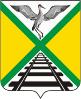 Совет муниципального района"Забайкальский район"РЕШЕНИЕпгт. Забайкальск22 мая 2020 года                                                                                              № 354  В соответствии с Порядком разработки и корректировки плана мероприятий по реализации стратегии социально-экономического развития муниципального района "Забайкальский район" на период до 2030 года, осуществления мониторинга и контроля его реализации, утвержденным решением Совета муниципального района «Забайкальский район» от 27.11.2015 года  № 216, Порядком разработки и корректировки, осуществления мониторинга и контроля реализации стратегии социально-экономического развития муниципального района "Забайкальский район", утвержденным решением Совета муниципального района "Забайкальский район" от 27.11.2015 года № 217, на основании статьи 24 Устава муниципального района «Забайкальский район», Совет муниципального района "Забайкальский район" решил:Утвердить ежегодный отчет о ходе реализации Плана мероприятий по реализации в 2019 году Стратегии социально-экономического развития муниципального района "Забайкальский район"  (Приложение №1).Настоящее решение официально опубликовать (обнародовать) в порядке, установленном Уставом муниципального района «Забайкальский район».Настоящее решение вступает в силу после его официального опубликования (обнародования).Приложение № 1 Утверждено решением Совета муниципального района «Забайкальский район» от 22 мая 2020 года № 354ЕЖЕГОДНЫЙ ОТЧЕТо ходе реализации Плана мероприятий по реализации в 2019 году стратегии социально-экономического развития муниципального района "Забайкальский район" 1. Информация о выполненных мероприятиях Плана мероприятий по реализации Стратегии социально-экономического развития муниципального района "Забайкальский район"  на период до 2030 года за 2019 год2. Информация о выполнении целевых индикаторов социально-экономического развитиямуниципального района «Забайкальский район»Перечень муниципальных программ, реализуемых в 2019годуОб утверждении ежегодного отчета о ходе реализации Плана мероприятий по реализации в 2019 году Стратегии социально-экономического развития муниципального района "Забайкальский район"  Глава муниципального района «Забайкальский район» А.М. ЭповНаименование мероприятияСрок исполненияОбъемы и источники финансирования, тыс. рублейНаименование показателя, единица измеренияЕдиницы измеренияЗначение показателяПримечаниеОтветственные исполнителиЦель: Формирование и развитие современного социально-культурного пространства муниципального района «Забайкальский район» и поддержка и распространение здорового образа жизниЦель: Формирование и развитие современного социально-культурного пространства муниципального района «Забайкальский район» и поддержка и распространение здорового образа жизниЦель: Формирование и развитие современного социально-культурного пространства муниципального района «Забайкальский район» и поддержка и распространение здорового образа жизниЦель: Формирование и развитие современного социально-культурного пространства муниципального района «Забайкальский район» и поддержка и распространение здорового образа жизниЦель: Формирование и развитие современного социально-культурного пространства муниципального района «Забайкальский район» и поддержка и распространение здорового образа жизниЦель: Формирование и развитие современного социально-культурного пространства муниципального района «Забайкальский район» и поддержка и распространение здорового образа жизниЦель: Формирование и развитие современного социально-культурного пространства муниципального района «Забайкальский район» и поддержка и распространение здорового образа жизниЦель: Формирование и развитие современного социально-культурного пространства муниципального района «Забайкальский район» и поддержка и распространение здорового образа жизниЦель: Формирование и развитие современного социально-культурного пространства муниципального района «Забайкальский район» и поддержка и распространение здорового образа жизниЗадача: развитие инфраструктуры и организационно-экономических механизмов, обеспечивающих равную доступность услуг дошкольного, общего и дополнительного образования детей, модернизация образовательных программ в системах дошкольного и общего образования детей, направленных на получение современного качественного образованияЗадача: развитие инфраструктуры и организационно-экономических механизмов, обеспечивающих равную доступность услуг дошкольного, общего и дополнительного образования детей, модернизация образовательных программ в системах дошкольного и общего образования детей, направленных на получение современного качественного образованияЗадача: развитие инфраструктуры и организационно-экономических механизмов, обеспечивающих равную доступность услуг дошкольного, общего и дополнительного образования детей, модернизация образовательных программ в системах дошкольного и общего образования детей, направленных на получение современного качественного образованияЗадача: развитие инфраструктуры и организационно-экономических механизмов, обеспечивающих равную доступность услуг дошкольного, общего и дополнительного образования детей, модернизация образовательных программ в системах дошкольного и общего образования детей, направленных на получение современного качественного образованияЗадача: развитие инфраструктуры и организационно-экономических механизмов, обеспечивающих равную доступность услуг дошкольного, общего и дополнительного образования детей, модернизация образовательных программ в системах дошкольного и общего образования детей, направленных на получение современного качественного образованияЗадача: развитие инфраструктуры и организационно-экономических механизмов, обеспечивающих равную доступность услуг дошкольного, общего и дополнительного образования детей, модернизация образовательных программ в системах дошкольного и общего образования детей, направленных на получение современного качественного образованияЗадача: развитие инфраструктуры и организационно-экономических механизмов, обеспечивающих равную доступность услуг дошкольного, общего и дополнительного образования детей, модернизация образовательных программ в системах дошкольного и общего образования детей, направленных на получение современного качественного образованияЗадача: развитие инфраструктуры и организационно-экономических механизмов, обеспечивающих равную доступность услуг дошкольного, общего и дополнительного образования детей, модернизация образовательных программ в системах дошкольного и общего образования детей, направленных на получение современного качественного образованияЗадача: развитие инфраструктуры и организационно-экономических механизмов, обеспечивающих равную доступность услуг дошкольного, общего и дополнительного образования детей, модернизация образовательных программ в системах дошкольного и общего образования детей, направленных на получение современного качественного образованияПовышение качества доступности дошкольного образованияПовышение качества доступности дошкольного образованияПовышение качества доступности дошкольного образованияПовышение качества доступности дошкольного образованияПовышение качества доступности дошкольного образованияПовышение качества доступности дошкольного образованияПовышение качества доступности дошкольного образованияПовышение качества доступности дошкольного образованияПовышение качества доступности дошкольного образования1.1.1.1Реализация основных образовательных программ дошкольного образования2019 годКраевой, районный бюджет (115 116,2)(краевой – 86 072,9Районный – 29 043,3)Отношение среднемесячной заработной платы педагогических работников ДОУ в районе, к средней заработной  плате  педагогических работников в ДОУ по Забайкальскому краю, %%107,3Показатель выполнен улучшением, достигался за счет целевого показателя по Забайкальскому району – 31956 руб, по Забайкальскому краю составил 29642,7 руб.Управление образованием развития Администрациимуниципального района "Забайкальский район», Комитет по финансам1.1.1.2Проведение капитального ремонта, строительство зданий и сооружений муниципальных дошкольных образовательных учреждений2019 годРайонный бюджет(50,0)Охват детей получающих услугу  в ДОУ в  возрасте от 3 до 7 лет ,от общей численности детей  от 3 до 7 лет в районе, %%68,1Численность детей 3-7 лет, которым предоставлена возможность получать услуги дошкольного образования составляет 1076. Численность детей в возрасте 3-7 лет, скорректированной от общей численности детей в возрасте 3-7 лет в районе. Отношение этих двух чисел составляет 68,1%. Показатель не выполнен в полном объеме за счет нехватки мест в п.ст.ДаурияУправление образованием развития Администрациимуниципального района "Забайкальский район», Комитет по финансам1.1.1.3Проведение текущего ремонта зданий и сооружений муниципальных дошкольных образовательных учреждений2019 годРайонный бюджет(1127,7)Охват детей получающих услугу  в ДОУ в  возрасте от 3 до 7 лет ,от общей численности детей  от 3 до 7 лет в районе, %%68,1Численность детей 3-7 лет, которым предоставлена возможность получать услуги дошкольного образования составляет 1076. Численность детей в возрасте 3-7 лет, скорректированной от общей численности детей в возрасте 3-7 лет в районе. Отношение этих двух чисел составляет 68,1%. Показатель не выполнен в полном объеме за счет нехватки мест в п.ст.ДаурияУправление образованием развития Администрациимуниципального района "Забайкальский район», Комитет по финансам1.1.1.4Оснащение  материально-технической базы учреждений дошкольного образования2019 годХУдельный вес численности воспитанников ДОУ в возрасте от 3 до 7 лет в общей численности воспитанников ДОУ, %%68,1Численность детей 3-7 лет, которым предоставлена возможность получать услуги дошкольного образования составляет 1076. Численность детей в возрасте 3-7 лет, скорректированной от общей численности детей в возрасте 3-7 лет в районе. Отношение этих двух чисел составляет 68,1%. Показатель не выполнен в полном объеме за счет нехватки мест в п.ст.ДаурияУправление образованием развития Администрациимуниципального района "Забайкальский район»1.1.1.5Проведение оздоровления детей2019 годРайонный бюджет(149,7)Снижение уровня заболеваемости воспитанников, посещающих детские сады, %%1,9Мероприятие исполнено на 100%. Что позволило снизить уровень заболевания до 1,9%.Управление образованием развития Администрациимуниципального района "Забайкальский район», Комитет по финансам1.1.1.6Организация мероприятий с детьми2019 годРайонный бюджет(600,7)Количество участников мероприятийЕдиниц100Показатель выполнен, все запланированные мероприятия выполненыУправление образованием развития Администрациимуниципального района "Забайкальский район», Комитет по финансамПовышение качества и доступности общего образованияПовышение качества и доступности общего образованияПовышение качества и доступности общего образованияПовышение качества и доступности общего образованияПовышение качества и доступности общего образованияПовышение качества и доступности общего образованияПовышение качества и доступности общего образованияПовышение качества и доступности общего образованияПовышение качества и доступности общего образования1.1.2.1Обеспечение государственных гарантий реализации прав на получение услуг общего образования2019 годФедеральный, краевой, районный бюджет(280364,8)(федеральный-5660,0;краевой-212198,7районный-61423,3)Отношение средней заработной платы педагогических работников образовательных учреждений общего образования  к средней заработной плате в субъекте, %%133Показатель выполнен с улучшением, достигался за счет целевого показателя по Забайкальскому району – 44086 руб., по Забайкальскому краю составил 34273 руб.Управление образованием развития Администрациимуниципального района "Забайкальский район», Комитет по финансам1.1.2.2Организация обеспечения бесплатным питанием детей из малоимущих семей, обучающихся в муниципальных общеобразовательных учреждениях2019 годКраевой бюджет(3455,4)Охват детей бесплатным питанием из малоимущих семей  в общей численности обучающихся в МОУ, %%20,5Показатель выполнен. В районе бесплатным питанием охвачено 632 детей из 3088 обучающихся, что составляет 20,5%. За 2019 год число детей с  бесплатным питанием уменьшилось на 46 человек, что говорит о том, что в районе уменьшилась категория малоимущих семей.Управление образованием развития Администрациимуниципального района "Забайкальский район», Комитет по финансам1.1.2.3Проведение капитального ремонта зданий и сооружений образовательных учреждений, достигших высокой степени износа2019 годРайонный бюджет(135,5)Количество зданий школ, в которых проведены работы по капитальному ремонту, едЕдиниц2Проведение капитального ремонта зданий и сооружений образовательных учреждений МОУ Харанорская ООШ и МОУ Даурская СОШУправление образованием развития Администрациимуниципального района "Забайкальский район», Комитет по финансам1.1.2.4Оснащение  материально-технической базы учреждений общего образования2019 годХДоля выпускников школ, получивших аттестат о среднем (полном) образовании, в общей численности выпускников 11кл МОУ, %%97,8В районе получили аттестат 136 выпускников из 139, что составляет 97,8% за 2019 годУправление образованием развития Администрациимуниципального района "Забайкальский район»1.1.2.4Оснащение  материально-технической базы учреждений общего образования2019 годХОтношение среднего балла ЕГЭ (в расчете на 1 предмет) в 10% школ с лучшими результатами ЕГЭ к среднему баллу ЕГЭ (в расчете на 1 предмет) в 10% школ с худшими результатами, %%1,48Отношение среднего балла ЕГЭ (в расчете на 1 предмет) в 10% школ с лучшими результатами ЕГЭ к среднему баллу ЕГЭ (в расчете на 1 предмет) в 10% школ с худшими результатами равен 1,48Управление образованием развития Администрациимуниципального района "Забайкальский район»1.1.2.5Развитие содержания общего образования, формирование системы мониторинга уровня подготовки и социализации школьников, проведение комплекса мероприятий по внедрению ФГОС2019 годХРазвитие содержания общего образования, формирование системы мониторинга уровня подготовки и социализации школьников, проведение комплекса мероприятий по внедрению ФГОС%85,52640 учащихся учреждений общего образования обучаются по новым ФГОС из 3088, что составляет 85,5%Управление образованием развития Администрациимуниципального района "Забайкальский район»Задача: обеспечение эффективной системы по социализации и самореализации молодежи, модернизация образовательных программ в системе дополнительного образования детей, направленных на развитие потенциала детей и молодежиЗадача: обеспечение эффективной системы по социализации и самореализации молодежи, модернизация образовательных программ в системе дополнительного образования детей, направленных на развитие потенциала детей и молодежиЗадача: обеспечение эффективной системы по социализации и самореализации молодежи, модернизация образовательных программ в системе дополнительного образования детей, направленных на развитие потенциала детей и молодежиЗадача: обеспечение эффективной системы по социализации и самореализации молодежи, модернизация образовательных программ в системе дополнительного образования детей, направленных на развитие потенциала детей и молодежиЗадача: обеспечение эффективной системы по социализации и самореализации молодежи, модернизация образовательных программ в системе дополнительного образования детей, направленных на развитие потенциала детей и молодежиЗадача: обеспечение эффективной системы по социализации и самореализации молодежи, модернизация образовательных программ в системе дополнительного образования детей, направленных на развитие потенциала детей и молодежиЗадача: обеспечение эффективной системы по социализации и самореализации молодежи, модернизация образовательных программ в системе дополнительного образования детей, направленных на развитие потенциала детей и молодежиЗадача: обеспечение эффективной системы по социализации и самореализации молодежи, модернизация образовательных программ в системе дополнительного образования детей, направленных на развитие потенциала детей и молодежиЗадача: обеспечение эффективной системы по социализации и самореализации молодежи, модернизация образовательных программ в системе дополнительного образования детей, направленных на развитие потенциала детей и молодежиПовышение качества и доступности дополнительного образования детейПовышение качества и доступности дополнительного образования детейПовышение качества и доступности дополнительного образования детейПовышение качества и доступности дополнительного образования детейПовышение качества и доступности дополнительного образования детейПовышение качества и доступности дополнительного образования детейПовышение качества и доступности дополнительного образования детейПовышение качества и доступности дополнительного образования детейПовышение качества и доступности дополнительного образования детей1.2.1.1Организация предоставления услуг дополнительного образования детей2019 годКраевой, районный бюджет (23077,2)(краевой-3852,8;районный-19224,4)Отношение среднемесячной заработной платы педагогов МУДО  к среднемесячной заработной плате педагогов МУДО  Забайкальского края, %%108,1Показатель выполнен с улучшением, достигался за счет целевого показателя по Забайкальскому району – 33810,4 руб., по Забайкальскому краю составил 34423,33 руб.Управление образованием развития Администрациимуниципального района "Забайкальский район», Комитет по финансам1.2.1.2Совершенствование материально-технической базы муниципальных учреждений дополнительного образования2019 годХДоля детей в возрасте 5-18 лет, получающих услуги дополнительного образования, в общей численности детей в возрасте 5-18 лет, %%67,5Всего в районе детей в возрасте от 5-18 лет 4452 чел. 3236 всего охвачено детей услугами доп. Образования, из них учащихся МОУ – 2720 чел., 517 – в учреждениях дополнительного образования.Управление образованием развития Администрациимуниципального района "Забайкальский район»1.2.1.3Проведение капитального ремонта зданий и сооружений МУДО, достигших высокой степени износа2019 годХДоля детей в возрасте 5-18 лет, получающих услуги дополнительного образования, в общей численности детей в возрасте 5-18 лет, %%67,5Всего в районе детей в возрасте от 5-18 лет 4452 чел. 3236 всего охвачено детей услугами доп. Образования, из них учащихся МОУ – 2720 чел., 517 – в учреждениях дополнительного образования.Управление образованием развития Администрациимуниципального района "Забайкальский район», Комитет по финансам1.2.1.3Проведение текущего ремонта зданий и сооружений МУДО2019 годРайонный бюджет (414,3)Доля детей в возрасте 5-18 лет, получающих услуги дополнительного образования, в общей численности детей в возрасте 5-18 лет, %%67,5Всего в районе детей в возрасте от 5-18 лет 4452 чел. 3236 всего охвачено детей услугами доп. Образования, из них учащихся МОУ – 2720 чел., 517 – в учреждениях дополнительного образования.Управление образованием развития Администрациимуниципального района "Забайкальский район», Комитет по финансам1.2.1.4Обеспечение комплекса мероприятий по организации отдыха и оздоровления детей2019 годКраевой, районный бюджет (6689,1)(краевой-2339,5;районный-4349,6)Количество учащихся, отдохнувших в каникулярное время, в лагерях дневного пребывания при МОУ и в МУ ДО Центр «Ровесник»Единиц627627 учащихся отдохнули в каникулярное время, в лагерях дневного пребывания при МОУ и в МУ ДО Центр «Ровесник»Управление образованием развития Администрациимуниципального района "Забайкальский район», Комитет по финансамЗадача: создание современной системы оценки качества образования на основе принципов открытости, объективности, прозрачности, общественно-профессионального участияЗадача: создание современной системы оценки качества образования на основе принципов открытости, объективности, прозрачности, общественно-профессионального участияЗадача: создание современной системы оценки качества образования на основе принципов открытости, объективности, прозрачности, общественно-профессионального участияЗадача: создание современной системы оценки качества образования на основе принципов открытости, объективности, прозрачности, общественно-профессионального участияЗадача: создание современной системы оценки качества образования на основе принципов открытости, объективности, прозрачности, общественно-профессионального участияЗадача: создание современной системы оценки качества образования на основе принципов открытости, объективности, прозрачности, общественно-профессионального участияЗадача: создание современной системы оценки качества образования на основе принципов открытости, объективности, прозрачности, общественно-профессионального участияЗадача: создание современной системы оценки качества образования на основе принципов открытости, объективности, прозрачности, общественно-профессионального участияЗадача: создание современной системы оценки качества образования на основе принципов открытости, объективности, прозрачности, общественно-профессионального участия1.3.1Развитие муниципальной системы оценки качества образования2019 годХДоля выпускников  МОУ, сдавших ЕГЭ по русскому языку и математике, в общей численности выпускников МОУ, сдававших ЕГЭ по данным предметам, %%97,8136 выпускников МОУ сдали ЕГЭ по русскому языку и математике из 139, что составляет 97,8% за 2019 годУправление образованием развития Администрациимуниципального района "Забайкальский район»1.3.1Развитие муниципальной системы оценки качества образования2019 годХУдельный вес численности учащихся школ, освоивших основную образовательную программу основного общего образования в общей численностивыпускников 9 классов, %%100100% выпускников освоили образовательную. Программу основного общего образованияУправление образованием развития Администрациимуниципального района "Забайкальский район»Задача: обеспечение достижения высокого стандарта качества содержания и технологий на всех уровнях образования, достижение качественно нового уровня развития эффективной системы дополнительного образования детейЗадача: обеспечение достижения высокого стандарта качества содержания и технологий на всех уровнях образования, достижение качественно нового уровня развития эффективной системы дополнительного образования детейЗадача: обеспечение достижения высокого стандарта качества содержания и технологий на всех уровнях образования, достижение качественно нового уровня развития эффективной системы дополнительного образования детейЗадача: обеспечение достижения высокого стандарта качества содержания и технологий на всех уровнях образования, достижение качественно нового уровня развития эффективной системы дополнительного образования детейЗадача: обеспечение достижения высокого стандарта качества содержания и технологий на всех уровнях образования, достижение качественно нового уровня развития эффективной системы дополнительного образования детейЗадача: обеспечение достижения высокого стандарта качества содержания и технологий на всех уровнях образования, достижение качественно нового уровня развития эффективной системы дополнительного образования детейЗадача: обеспечение достижения высокого стандарта качества содержания и технологий на всех уровнях образования, достижение качественно нового уровня развития эффективной системы дополнительного образования детейЗадача: обеспечение достижения высокого стандарта качества содержания и технологий на всех уровнях образования, достижение качественно нового уровня развития эффективной системы дополнительного образования детейЗадача: обеспечение достижения высокого стандарта качества содержания и технологий на всех уровнях образования, достижение качественно нового уровня развития эффективной системы дополнительного образования детей1.4.1Обеспечение бесперебойного доступа образовательных учреждений к сети Интернет2019 годХДоля педагогических работников, обучившихся по программам дополнительного образования взрослых в области информационной безопасности, %%30Показатель выполнен. Численность педагогических работников, обучившихся по программам дополнительного образования взрослых в области информационной безопасности – 69 чел. Общая численность педагогических работников составляет 344. Соотношение составило 30%.Управление образованием развития Администрациимуниципального района "Забайкальский район»1.4.1Обеспечение бесперебойного доступа образовательных учреждений к сети Интернет2019 годХУдельный вес образовательных учреждений, имеющих доступ к информационно-телекоммуникационной сети Интернет со скоростью не ниже 516 кБит/с, %%80Показатель выполнен с улучшением. Количество ОУ, имеющих доступ к информационно-телекоммуникационной сети Интернет со скоростью не ниже 516 кБит/с – 18 из 23-х, что составляет 80%Управление образованием развития Администрациимуниципального района "Забайкальский район»1.4.2Реализация проекта «Дистанционное обучение детей Забайкальского района2019 годХУдельный вес численности образовательных учреждений, которые осуществляют обучение с использованием дистанционных образовательных технологий, в общей численности образовательных учреждений, %%44Количество образовательных учреждений, осуществляющих обучение с использованием дистанционных образовательных технологий в районе 10 из 23-х, что составляет 44%.Управление образованием развития Администрациимуниципального района "Забайкальский район»Задача: повышение доступности программ социализации учащихся для успешного вовлечения их в социальную практикуЗадача: повышение доступности программ социализации учащихся для успешного вовлечения их в социальную практикуЗадача: повышение доступности программ социализации учащихся для успешного вовлечения их в социальную практикуЗадача: повышение доступности программ социализации учащихся для успешного вовлечения их в социальную практикуЗадача: повышение доступности программ социализации учащихся для успешного вовлечения их в социальную практикуЗадача: повышение доступности программ социализации учащихся для успешного вовлечения их в социальную практикуЗадача: повышение доступности программ социализации учащихся для успешного вовлечения их в социальную практикуЗадача: повышение доступности программ социализации учащихся для успешного вовлечения их в социальную практикуЗадача: повышение доступности программ социализации учащихся для успешного вовлечения их в социальную практику1.5.1Обеспечение медико-социального и психолого-педагогического сопровождения воспитанников и обучающихся2019 годХДоля ОУ, в которых обеспечено медико-социальное и психолого-педагогическое сопровождение воспитанников и обучающихся в общем количестве ОУ%41,2Показатель выполнен. Количество образовательных организаций, обеспеченных специализированным оборудованием для комплексного медико-социального и психолого-педагогического сопровождения воспитанников и обучающихся – 6. Общее количество образовательных организаций дошкольного, общего образования – 18. Соотношение составило – 41,2%.Управление образованием развития Администрациимуниципального района "Забайкальский район»1.5.1Обеспечение медико-социального и психолого-педагогического сопровождения воспитанников и обучающихся2019 годХУдельный вес численности педагогов-психологов, прошедших повышение квалификации по сопровождению процессов внедрения ФГОС общего образования, от общего числа педагогов-психологов, работающих в образовательных учреждениях общего и дошкольного образования, %%61,1Показатель выполнен на 61,1%. Количество образовательных учреждений, имеющих комплексную службу медико-социального и психолого-педагогического сопровождения обучающихся – 11.  Общее количество образовательных учреждений общего и дошкольного образования – 18. Соотношение составило – 61,1%.Управление образованием развития Администрациимуниципального района "Забайкальский район»1.5.2Укрепление материально-технической базы психолого-педагогической и медико-социальной системы сопровождения в условиях общеобразовательных и дошкольных учреждений2019 годХУдельный вес количества образовательных учреждений, обеспеченных специализированным оборудованием для комплексного медико-социального и психолого-педагогического сопровождения воспитанников и обучающихся, от общего количества образовательных учреждений дошкольного и общего образования, %%33,3Количество образовательных организаций, обеспеченных специализированным оборудованием для комплексного медико-социального и психолого-педагогического сопровождения воспитанников и обучающихся -6. Общее количество образовательных организаций дошкольного, общего образования – 18. Соотношение составило – 33,3%.Управление образованием развития Администрациимуниципального района "Забайкальский район»1.5.2Укрепление материально-технической базы психолого-педагогической и медико-социальной системы сопровождения в условиях общеобразовательных и дошкольных учреждений2019 годХДоля воспитанников и обучающихся образовательных учреждений, охваченных медико-социальной и психолого-педагогической помощью в общей численности воспитанников и обучающихся%29,6Численность воспитанников обучающихся в образовательных учреждениях охваченных медико-социальной и психологической помощью составила 1280, общая численность обучающихся в дошкольных и образовательных учреждениях составила 4323.Управление образованием развития Администрациимуниципального района "Забайкальский район»Задача: вовлечение молодежи в социальную практикуЗадача: вовлечение молодежи в социальную практикуЗадача: вовлечение молодежи в социальную практикуЗадача: вовлечение молодежи в социальную практикуЗадача: вовлечение молодежи в социальную практикуЗадача: вовлечение молодежи в социальную практикуЗадача: вовлечение молодежи в социальную практикуЗадача: вовлечение молодежи в социальную практикуЗадача: вовлечение молодежи в социальную практику1.6.1Создание районной молодежной организации старшеклассников2019 годХУвеличение количества представителей молодежи района, состоящих в районных молодежных организациях, ед.Единиц23Увеличение на 23 ед. количества представителей молодежи района, состоящих в районных молодежных организациях. В 2018 году создан местный отдел всероссийской организации «Юнармия». Организация начала работу на территории всей Российской Федерации. Основная задача – патриотическое воспитание молодежи. В МУДО центр «Ровесник» открыто отделение «Юнармии», введена ставка, принят работник.Главный специалист по делам молодежи, физической культуре и спорту, Управление образованием1.6.2Проведение районных молодежных слетов, конференций, встреч2019 годХКоличество участников районных молодежных слетов, конференций, встреч, ед.Единиц3030 участников районных молодежных слетов, конференций, встреч. В 2019 году проводилась районная научно-практическая конференция «Шаг в будущее» с участием старшеклассников. Показатель соответствует планируемому.Главный специалист по делам молодежи, физической культуре и спорту, Управление образованиемЗадача: обеспечение поддержки научной, инновационной, творческой и предпринимательской активности молодежиЗадача: обеспечение поддержки научной, инновационной, творческой и предпринимательской активности молодежиЗадача: обеспечение поддержки научной, инновационной, творческой и предпринимательской активности молодежиЗадача: обеспечение поддержки научной, инновационной, творческой и предпринимательской активности молодежиЗадача: обеспечение поддержки научной, инновационной, творческой и предпринимательской активности молодежиЗадача: обеспечение поддержки научной, инновационной, творческой и предпринимательской активности молодежиЗадача: обеспечение поддержки научной, инновационной, творческой и предпринимательской активности молодежиЗадача: обеспечение поддержки научной, инновационной, творческой и предпринимательской активности молодежиЗадача: обеспечение поддержки научной, инновационной, творческой и предпринимательской активности молодежи1.7.1Участие лидеров молодежного движения района в заседаниях молодежного Парламента Забайкальского края и краевых молодежных слетах, тренингах, обучающих семинарах и т.п.2019 годХКоличество заседаний молодежного Парламента Забайкальского края и краевых молодежных слетов, тренингов, обучающих семинаров в которых приняли участие лидеры молодежного движения районаЕдиниц2Проведено 2 заседания молодежного Парламента Забайкальского края и краевых молодежных слетов, тренингов, обучающих семинаров в которых приняли участие лидеры молодежного движения района в текущем году.Ведущий специалист по делам молодежи, физической культуре и спорту Администрациимуниципального района "Забайкальский район"Задача: развитие системы патриотического воспитания детей и молодежи способствующей формированию социально активной личности, обладающей чувством национальной гордости, гражданского достоинства, любви к Отечеству, своему народу и готовой к их защитеЗадача: развитие системы патриотического воспитания детей и молодежи способствующей формированию социально активной личности, обладающей чувством национальной гордости, гражданского достоинства, любви к Отечеству, своему народу и готовой к их защитеЗадача: развитие системы патриотического воспитания детей и молодежи способствующей формированию социально активной личности, обладающей чувством национальной гордости, гражданского достоинства, любви к Отечеству, своему народу и готовой к их защитеЗадача: развитие системы патриотического воспитания детей и молодежи способствующей формированию социально активной личности, обладающей чувством национальной гордости, гражданского достоинства, любви к Отечеству, своему народу и готовой к их защитеЗадача: развитие системы патриотического воспитания детей и молодежи способствующей формированию социально активной личности, обладающей чувством национальной гордости, гражданского достоинства, любви к Отечеству, своему народу и готовой к их защитеЗадача: развитие системы патриотического воспитания детей и молодежи способствующей формированию социально активной личности, обладающей чувством национальной гордости, гражданского достоинства, любви к Отечеству, своему народу и готовой к их защитеЗадача: развитие системы патриотического воспитания детей и молодежи способствующей формированию социально активной личности, обладающей чувством национальной гордости, гражданского достоинства, любви к Отечеству, своему народу и готовой к их защитеЗадача: развитие системы патриотического воспитания детей и молодежи способствующей формированию социально активной личности, обладающей чувством национальной гордости, гражданского достоинства, любви к Отечеству, своему народу и готовой к их защитеЗадача: развитие системы патриотического воспитания детей и молодежи способствующей формированию социально активной личности, обладающей чувством национальной гордости, гражданского достоинства, любви к Отечеству, своему народу и готовой к их защите1.8.1Проведение мероприятий, направленных на формирование здорового образа жизни и патриотическое воспитание молодежи2019 годХУдельный вес молодежи, принимающей участие в волонтерской деятельности, в общей численности молодежи района, %%10,3В 2019 году проведено 33 районных физкультурно-спортивных мероприятий, из них 22 среди учащихся общеобразовательных школ. Среди них: Спартакиада молодежи допризывного возраста, военизированная спартакиада, легкоатлетическая эстафета, соревнования по видам спорта и др. Количество детей в возрасте от 5 до 18 лет в районе составляет 3381, количество молодых людей, участвующих в проектах патриотической, физкультурно-спортивной, историко-краеведческой культурной направленности составило 350 человек.Главный специалист по делам молодежи, физической культуре и спорту, Управление образованиемЗадача: эффективное использование имеющейся материально-технической базы физической культуры и спорта, разработка и внедрение новейших технологий в процессе физического воспитания и образования, а также развитие массового спорта среди подрастающего поколенияЗадача: эффективное использование имеющейся материально-технической базы физической культуры и спорта, разработка и внедрение новейших технологий в процессе физического воспитания и образования, а также развитие массового спорта среди подрастающего поколенияЗадача: эффективное использование имеющейся материально-технической базы физической культуры и спорта, разработка и внедрение новейших технологий в процессе физического воспитания и образования, а также развитие массового спорта среди подрастающего поколенияЗадача: эффективное использование имеющейся материально-технической базы физической культуры и спорта, разработка и внедрение новейших технологий в процессе физического воспитания и образования, а также развитие массового спорта среди подрастающего поколенияЗадача: эффективное использование имеющейся материально-технической базы физической культуры и спорта, разработка и внедрение новейших технологий в процессе физического воспитания и образования, а также развитие массового спорта среди подрастающего поколенияЗадача: эффективное использование имеющейся материально-технической базы физической культуры и спорта, разработка и внедрение новейших технологий в процессе физического воспитания и образования, а также развитие массового спорта среди подрастающего поколенияЗадача: эффективное использование имеющейся материально-технической базы физической культуры и спорта, разработка и внедрение новейших технологий в процессе физического воспитания и образования, а также развитие массового спорта среди подрастающего поколенияЗадача: эффективное использование имеющейся материально-технической базы физической культуры и спорта, разработка и внедрение новейших технологий в процессе физического воспитания и образования, а также развитие массового спорта среди подрастающего поколенияЗадача: эффективное использование имеющейся материально-технической базы физической культуры и спорта, разработка и внедрение новейших технологий в процессе физического воспитания и образования, а также развитие массового спорта среди подрастающего поколения1.9.1Проведение районных и межрайонных физкультурно-спортивных мероприятий, участие спортсменов и команд района в межрайонных и краевых физкультурно-спортивных мероприятиях2019 годМестный бюджетДоля жителей Забайкальского района, систематически занимающегося физической культурой и спортом, %%20,7В 2019 году проведено 32 физкультурно-спортивных мероприятия, спортсмены района принимали участие в межрайонных и краевых мероприятиях: Спартакиада «Забайкальские игры», спартакиада допризывной молодежи, легкоатлетическая эстафета, соревнования в рамках спартакиады школьников Забайкальского края и др. Изменены правила учета регулярно занимающихся по рекомендации Министерства спорта ЗК, в связи с чем значительно увеличился показатель.Ведущий специалист по делам молодежи, физической культуре и спорту, Управление образованием Администрации муниципального района «Забайкальский район»Задача: дальнейшее развитие инфраструктуры объектов физической культуры и спорта, увеличение количества уличных спортивных объектов, расположенных в шаговой доступности, а также популяризация здорового образа жизниЗадача: дальнейшее развитие инфраструктуры объектов физической культуры и спорта, увеличение количества уличных спортивных объектов, расположенных в шаговой доступности, а также популяризация здорового образа жизниЗадача: дальнейшее развитие инфраструктуры объектов физической культуры и спорта, увеличение количества уличных спортивных объектов, расположенных в шаговой доступности, а также популяризация здорового образа жизниЗадача: дальнейшее развитие инфраструктуры объектов физической культуры и спорта, увеличение количества уличных спортивных объектов, расположенных в шаговой доступности, а также популяризация здорового образа жизниЗадача: дальнейшее развитие инфраструктуры объектов физической культуры и спорта, увеличение количества уличных спортивных объектов, расположенных в шаговой доступности, а также популяризация здорового образа жизниЗадача: дальнейшее развитие инфраструктуры объектов физической культуры и спорта, увеличение количества уличных спортивных объектов, расположенных в шаговой доступности, а также популяризация здорового образа жизниЗадача: дальнейшее развитие инфраструктуры объектов физической культуры и спорта, увеличение количества уличных спортивных объектов, расположенных в шаговой доступности, а также популяризация здорового образа жизниЗадача: дальнейшее развитие инфраструктуры объектов физической культуры и спорта, увеличение количества уличных спортивных объектов, расположенных в шаговой доступности, а также популяризация здорового образа жизниЗадача: дальнейшее развитие инфраструктуры объектов физической культуры и спорта, увеличение количества уличных спортивных объектов, расположенных в шаговой доступности, а также популяризация здорового образа жизни1.10.1Создание районных федераций, клубов по видам спорта (группам видов спорта)2019 годМестный бюджетКоличество районных федераций, клубов по видам спорта, ед.Единиц3Федерация худ. Гимнастики, Общественная организация «Киокушинкай каратэ», Спортивная федерация Кудо. Показатель соответствует планируемому.Ведущий специалист по делам молодежи, физической культуре и спорту Администрации муниципального района «Забайкальский район»1.10.2Строительство спортивно-оздоровительного комплекса в пгт. Забайкальск2019 годФедеральный, краевой, местный бюджетКоличество построенных, реконструированных и отремонтированных плоскостных спортивных сооружений, едЕдиниц5В 2019 году в рамках плана социального развития центров экономического роста в пгт. Забайкальск построены плоскостные сооружения:1.Тренажерный комплекс с навесом (Стадион);2.Тренажерный комплекс с навесом (ФОК);3.Универсальная площадка с искусственным покрытием (Совхоз);4.Хоккейная коробка 56х26 (Совхоз);5.Площадка воркаут (Район Казановских домов).Ведущий специалист по делам молодежи, физической культуре и спорту Администрации муниципального района «Забайкальский район»1.10.3Строительство крытого катка с искусственным льдом2019 годФедеральный, краевой, местный бюджетКоличество построенных, реконструированных и отремонтированных плоскостных спортивных сооружений, едЕдиниц5В 2019 году в рамках плана социального развития центров экономического роста в пгт. Забайкальск построены плоскостные сооружения:1.Тренажерный комплекс с навесом (Стадион);2.Тренажерный комплекс с навесом (ФОК);3.Универсальная площадка с искусственным покрытием (Совхоз);4.Хоккейная коробка 56х26 (Совхоз);5.Площадка воркаут (Район Казановских домов).Ведущий специалист по делам молодежи, физической культуре и спорту Администрации муниципального района «Забайкальский район»1.10.4Создание универсальной спортивной площадки с искусственным покрытием2019 годФедеральный, краевой, местный бюджетКоличество построенных, реконструированных и отремонтированных плоскостных спортивных сооружений, едЕдиниц5В 2019 году в рамках плана социального развития центров экономического роста в пгт. Забайкальск построены плоскостные сооружения:1.Тренажерный комплекс с навесом (Стадион);2.Тренажерный комплекс с навесом (ФОК);3.Универсальная площадка с искусственным покрытием (Совхоз);4.Хоккейная коробка 56х26 (Совхоз);5.Площадка воркаут (Район Казановских домов).Ведущий специалист по делам молодежи, физической культуре и спорту Администрации муниципального района «Забайкальский район»1.10.5Строительство Комплекса плоскостных спортивных сооружений2019 годФедеральный, краевой, местный бюджетКоличество построенных, реконструированных и отремонтированных плоскостных спортивных сооружений, едЕдиниц5В 2019 году в рамках плана социального развития центров экономического роста в пгт. Забайкальск построены плоскостные сооружения:1.Тренажерный комплекс с навесом (Стадион);2.Тренажерный комплекс с навесом (ФОК);3.Универсальная площадка с искусственным покрытием (Совхоз);4.Хоккейная коробка 56х26 (Совхоз);5.Площадка воркаут (Район Казановских домов).Ведущий специалист по делам молодежи, физической культуре и спорту Администрации муниципального района «Забайкальский район»Задача: формирование внутренних установок для ведения здорового образа жизни за счет осуществления комплексной работы по информационной, просветительской пропаганде через печатные средства массовой информации, Интернет, социальные сети, образовательные учреждения всех уровнейЗадача: формирование внутренних установок для ведения здорового образа жизни за счет осуществления комплексной работы по информационной, просветительской пропаганде через печатные средства массовой информации, Интернет, социальные сети, образовательные учреждения всех уровнейЗадача: формирование внутренних установок для ведения здорового образа жизни за счет осуществления комплексной работы по информационной, просветительской пропаганде через печатные средства массовой информации, Интернет, социальные сети, образовательные учреждения всех уровнейЗадача: формирование внутренних установок для ведения здорового образа жизни за счет осуществления комплексной работы по информационной, просветительской пропаганде через печатные средства массовой информации, Интернет, социальные сети, образовательные учреждения всех уровнейЗадача: формирование внутренних установок для ведения здорового образа жизни за счет осуществления комплексной работы по информационной, просветительской пропаганде через печатные средства массовой информации, Интернет, социальные сети, образовательные учреждения всех уровнейЗадача: формирование внутренних установок для ведения здорового образа жизни за счет осуществления комплексной работы по информационной, просветительской пропаганде через печатные средства массовой информации, Интернет, социальные сети, образовательные учреждения всех уровнейЗадача: формирование внутренних установок для ведения здорового образа жизни за счет осуществления комплексной работы по информационной, просветительской пропаганде через печатные средства массовой информации, Интернет, социальные сети, образовательные учреждения всех уровнейЗадача: формирование внутренних установок для ведения здорового образа жизни за счет осуществления комплексной работы по информационной, просветительской пропаганде через печатные средства массовой информации, Интернет, социальные сети, образовательные учреждения всех уровнейЗадача: формирование внутренних установок для ведения здорового образа жизни за счет осуществления комплексной работы по информационной, просветительской пропаганде через печатные средства массовой информации, Интернет, социальные сети, образовательные учреждения всех уровней1.11.1Вовлечение населения в занятия физической культурой и массовым спортом2019 годХКоличество материалов, публикуемых в сети интернет и СМИ (статей, интервью), направленных на пропаганду физической культуры и спорта, ед.Единиц20В печатных, электронных СМИ района публикуются статьи (заметки) о каждом районном физкультурно-спортивном мероприятии, а также другие материалы, направленные на пропаганду ФК и спорта.Ведущий специалист по делам молодежи, физической культуре и спорту Администрации муниципального района «Забайкальский район»Задача: создание условий и разработка стимулов для значительного увеличения числа лиц, самостоятельно занимающихся физической культурой и спортомЗадача: создание условий и разработка стимулов для значительного увеличения числа лиц, самостоятельно занимающихся физической культурой и спортомЗадача: создание условий и разработка стимулов для значительного увеличения числа лиц, самостоятельно занимающихся физической культурой и спортомЗадача: создание условий и разработка стимулов для значительного увеличения числа лиц, самостоятельно занимающихся физической культурой и спортомЗадача: создание условий и разработка стимулов для значительного увеличения числа лиц, самостоятельно занимающихся физической культурой и спортомЗадача: создание условий и разработка стимулов для значительного увеличения числа лиц, самостоятельно занимающихся физической культурой и спортомЗадача: создание условий и разработка стимулов для значительного увеличения числа лиц, самостоятельно занимающихся физической культурой и спортомЗадача: создание условий и разработка стимулов для значительного увеличения числа лиц, самостоятельно занимающихся физической культурой и спортомЗадача: создание условий и разработка стимулов для значительного увеличения числа лиц, самостоятельно занимающихся физической культурой и спортом1.12.1Поощрение спортсменов, тренеров, добившихся высоких результатов, ветеранов, активистов в сфере физической культуры и спорта2019 годМестный бюджетКоличество поощренных спортсменов, тренеров, добившихся высоких результатов, ветеранов в сфере физической культуры и спортаЕдиниц30По итогам выступлений в 2018-2019 учебном году поощрены лучшие спортсмены-школьники, подведены итоги конкурса «Самая спортивная общеобразовательная школа». 4 специалиста в сфере ФК и спорта поощрены благодарственными письмами Законодательного собрания и Министерства спорта ЗК.Ведущий специалист по делам молодежи, физической культуре и спорту Администрации муниципального района «Забайкальский район»Задача: Создание безбарьерной среды жизнедеятельности для инвалидов и иных маломобильных категорий населения для занятий физкультуры и спортомЗадача: Создание безбарьерной среды жизнедеятельности для инвалидов и иных маломобильных категорий населения для занятий физкультуры и спортомЗадача: Создание безбарьерной среды жизнедеятельности для инвалидов и иных маломобильных категорий населения для занятий физкультуры и спортомЗадача: Создание безбарьерной среды жизнедеятельности для инвалидов и иных маломобильных категорий населения для занятий физкультуры и спортомЗадача: Создание безбарьерной среды жизнедеятельности для инвалидов и иных маломобильных категорий населения для занятий физкультуры и спортомЗадача: Создание безбарьерной среды жизнедеятельности для инвалидов и иных маломобильных категорий населения для занятий физкультуры и спортомЗадача: Создание безбарьерной среды жизнедеятельности для инвалидов и иных маломобильных категорий населения для занятий физкультуры и спортомЗадача: Создание безбарьерной среды жизнедеятельности для инвалидов и иных маломобильных категорий населения для занятий физкультуры и спортомЗадача: Создание безбарьерной среды жизнедеятельности для инвалидов и иных маломобильных категорий населения для занятий физкультуры и спортом1.13.1Обеспечение специальными приспособлениями объектов социальной инфраструктуры с целью обеспечения доступности, повышения качества  и уровня жизни инвалидов2019 годФедеральный, краевой, местный бюджетДоля лиц с ограниченными возможностями здоровья и инвалидов, систематически занимающихся физической культурой и спортом, в общей численности данной категории населения, %%0На территории муниципального района имеется только 2 крытых сооружения (кроме залов общеобразовательных учреждений и учреждений дошкольного образования): - пристройка к сгоревшей школе, где занимаются воспитанники ДЮСШ, Центра «Ровесник», общественных спортивных организаций Киокушинкай и Кудо;- физкультурно-оздоровительный комплекс МУ «Спортсервис» городского поселения «Забайкальское». Оба сооружения требуют капитального ремонта, доступ инвалидов (колясочников) обеспечен частично. В районе отсутствует организация инвалидов. Для увеличения количества занимающихся инвалидов также необходимо проведение организованных занятий специалистами.Главный специалист по трудовым отношениям и социальной работе, Управление территориального развития Администрации муниципального района «Забайкальский район»Задача: создание единого культурного пространства и обеспечение максимальной доступности услуг в сфере культурыЗадача: создание единого культурного пространства и обеспечение максимальной доступности услуг в сфере культурыЗадача: создание единого культурного пространства и обеспечение максимальной доступности услуг в сфере культурыЗадача: создание единого культурного пространства и обеспечение максимальной доступности услуг в сфере культурыЗадача: создание единого культурного пространства и обеспечение максимальной доступности услуг в сфере культурыЗадача: создание единого культурного пространства и обеспечение максимальной доступности услуг в сфере культурыЗадача: создание единого культурного пространства и обеспечение максимальной доступности услуг в сфере культурыЗадача: создание единого культурного пространства и обеспечение максимальной доступности услуг в сфере культурыЗадача: создание единого культурного пространства и обеспечение максимальной доступности услуг в сфере культуры1.14.1Улучшение материально-технической базы муниципальных учреждений культуры2019 годФедеральный, краевой, местный бюджет(федеральный – 1103,8; краевой – 70,4; местный – 11,9) Охват детского населения района дополнительным образованием художественно-эстетической направленности от общего числа детей района, %%21,7Приобретение кресел для зрительного зала МУК «Дома культуры» гп «Забайкальское» - 1186,1 тыс. руб.Ведущий специалист по вопросам культуры муниципального учреждения «Отдел материально-технического обеспечения Администрации муниципального района «Забайкальский район»Задача: создание условий для повышения качества и разнообразия услуг, предоставляемых в сфере культуры, поддержка новых форм культурного просвещения и молодых дарованийЗадача: создание условий для повышения качества и разнообразия услуг, предоставляемых в сфере культуры, поддержка новых форм культурного просвещения и молодых дарованийЗадача: создание условий для повышения качества и разнообразия услуг, предоставляемых в сфере культуры, поддержка новых форм культурного просвещения и молодых дарованийЗадача: создание условий для повышения качества и разнообразия услуг, предоставляемых в сфере культуры, поддержка новых форм культурного просвещения и молодых дарованийЗадача: создание условий для повышения качества и разнообразия услуг, предоставляемых в сфере культуры, поддержка новых форм культурного просвещения и молодых дарованийЗадача: создание условий для повышения качества и разнообразия услуг, предоставляемых в сфере культуры, поддержка новых форм культурного просвещения и молодых дарованийЗадача: создание условий для повышения качества и разнообразия услуг, предоставляемых в сфере культуры, поддержка новых форм культурного просвещения и молодых дарованийЗадача: создание условий для повышения качества и разнообразия услуг, предоставляемых в сфере культуры, поддержка новых форм культурного просвещения и молодых дарованийЗадача: создание условий для повышения качества и разнообразия услуг, предоставляемых в сфере культуры, поддержка новых форм культурного просвещения и молодых дарований1.15.1Проведение  культурно - массовых мероприятий2019 годМестный бюджет(316,2)Охват детского населения района дополнительным образованием художественно-эстетической направленности от общего числа детей района, %%21,7Большим интересом пользуются массовые мероприятия «Сагаалган», «Масленичные гуляния», Новогодние и Рождественские праздники, гуляния на Ивана Купалу. Дети до 14 лет с удовольствием принимают участие в развлекательных игровых программах, конкурсных программах, спортивных мероприятиях, театрализованных представлениях, викторинах, познавательных играх.Ведущий специалист по вопросам культуры муниципального учреждения «Отдел материально-технического обеспечения Администрации муниципального района «Забайкальский район»1.15.2Строительство дома Дружбы на 720 мест в пгт. Забайкальск2019 годФедеральный, краевой, местный бюджетДоли жителей муниципального района «Забайкальский район» участвующих в культурно – массовых мероприятиях%36,4В 2019 году работы по проектированию и строительству объекта «Дом Дружбы на 720 мест в пгт. Забайкальск» не проводилисьВедущий специалист по вопросам культуры муниципального учреждения «Отдел материально-технического обеспечения Администрации муниципального района «Забайкальский район»;Управление территориального развитияАдминистрации муниципального района "Забайкальский район"1.15.3Строительство детских и спортивных площадок2019 год-Доли жителей муниципального района «Забайкальский район» участвующих в культурно – массовых мероприятиях%36,4В рамках реализации Плана социального развития центров экономического роста на территории пгт. Забайкальск приобретены и установлены  2 дворовых спортивных площадки, 3 детских типовых площадки, 2 уличных тренажерных комплекса. Построена 1 универсальная спортивная площадка с искусственным покрытием.Ведущий специалист по вопросам культуры муниципального учреждения «Отдел материально-технического обеспечения Администрации муниципального района «Забайкальский район»;Управление территориального развитияАдминистрации муниципального района "Забайкальский район"1.15.4Проектирование и строительство кинотеатра2019 год5000,0Доли жителей муниципального района «Забайкальский район» участвующих в культурно – массовых мероприятиях%36,4В 2019 году благодаря национальному проекту «Культура» и поддержке Фонда кино в пгт. Забайкальск открылся новый кинозалВедущий специалист по вопросам культуры муниципального учреждения «Отдел материально-технического обеспечения Администрации муниципального района «Забайкальский район»;Управление территориального развитияАдминистрации муниципального района "Забайкальский район"1.15.5Проектирование и строительство Дома культуры2019 годДоли жителей муниципального района «Забайкальский район» участвующих в культурно – массовых мероприятиях%36,4В 2019 году работы по проектированию и строительству объекта «Проектирование и строительство Дома культуры» не проводилисьВедущий специалист по вопросам культуры муниципального учреждения «Отдел материально-технического обеспечения Администрации муниципального района «Забайкальский район»;Управление территориального развитияАдминистрации муниципального района "Забайкальский район"Снижение уровня смертности населения, в первую очередь, среди детей, подростков и лиц трудоспособного возраста, увеличение продолжительности жизни населенияСнижение уровня смертности населения, в первую очередь, среди детей, подростков и лиц трудоспособного возраста, увеличение продолжительности жизни населенияСнижение уровня смертности населения, в первую очередь, среди детей, подростков и лиц трудоспособного возраста, увеличение продолжительности жизни населенияСнижение уровня смертности населения, в первую очередь, среди детей, подростков и лиц трудоспособного возраста, увеличение продолжительности жизни населенияСнижение уровня смертности населения, в первую очередь, среди детей, подростков и лиц трудоспособного возраста, увеличение продолжительности жизни населенияСнижение уровня смертности населения, в первую очередь, среди детей, подростков и лиц трудоспособного возраста, увеличение продолжительности жизни населенияСнижение уровня смертности населения, в первую очередь, среди детей, подростков и лиц трудоспособного возраста, увеличение продолжительности жизни населенияСнижение уровня смертности населения, в первую очередь, среди детей, подростков и лиц трудоспособного возраста, увеличение продолжительности жизни населенияСнижение уровня смертности населения, в первую очередь, среди детей, подростков и лиц трудоспособного возраста, увеличение продолжительности жизни населения1.16.1Улучшение состояния здоровья  и увеличение продолжительности жизни населения (проведение мониторинга состояния физического здоровья, профилактика детского травматизма, проведение семинаров, совещаний по вопросам здравоохранения, проведение мероприятий по воспитанию культуры здоровья и формирования здорового образа жизни и др.)2019 годХСтабилизация численности населения на уровне увеличения продолжительности не ниже 65 лет, летлет62В ГУЗ «Забайкальская ЦРБ» постоянно проводится мониторинг беременных высокой степени риска с передачей информации куратору по Забайкальскому району в ГБУЗ «Забайкальский краевой перинатальный центр». Ведется федеральный мониторинг «АИС беременных». Открыта палата совместного пребывания «матери и ребенка».  Приобретены медицинские препараты для беременных согласно стандартам.   Постоянно проводится  диспансеризация детей-сирот, профилактические осмотры несовершеннолетних, медицинское обеспечение юношей 15-16 лет.Для снижения смертности от предотвратимых, определяющих высокую смертность населения и профессиональных заболеваний проводятся следующие мероприятия:-  проводится мониторинг о реализации мероприятий по снижению смертности от основных причин;- проводится  мониторинг  эффективности проводимых мероприятий по снижению уровня смертности от основных причин и др.Главный специалист по трудовым отношениям и социальной работеАдминистрации муниципального района «Забайкальский район»,ГУЗ «Забайкальская ЦРБЗадача: Управление миграционными процессами в целях оптимизации половозрастной структуры населения, сбалансированного демографического развитияЗадача: Управление миграционными процессами в целях оптимизации половозрастной структуры населения, сбалансированного демографического развитияЗадача: Управление миграционными процессами в целях оптимизации половозрастной структуры населения, сбалансированного демографического развитияЗадача: Управление миграционными процессами в целях оптимизации половозрастной структуры населения, сбалансированного демографического развитияЗадача: Управление миграционными процессами в целях оптимизации половозрастной структуры населения, сбалансированного демографического развитияЗадача: Управление миграционными процессами в целях оптимизации половозрастной структуры населения, сбалансированного демографического развитияЗадача: Управление миграционными процессами в целях оптимизации половозрастной структуры населения, сбалансированного демографического развитияЗадача: Управление миграционными процессами в целях оптимизации половозрастной структуры населения, сбалансированного демографического развитияЗадача: Управление миграционными процессами в целях оптимизации половозрастной структуры населения, сбалансированного демографического развития1.17.1Создание условий для социально-бытового обустройства вынужденных переселенцев, их интеграции на рынке труда2019 годХЧисленность постоянного населения (среднегодовая), человекчеловек21234По реализации  Программы Забайкальского края по оказанию содействия добровольному переселению в РФ соотечественников, проживающих за рубежом на 2013-2020 годы»   проведено 2 заседания, рассмотрено 2 анкеты, по 2 анкетам дано положительное решение.Главный специалист по трудовым отношениям и социальной работе, Управление территориального развития Администрации муниципального района «Забайкальский район»Цель: Повышение инвестиционной привлекательности и обеспечение устойчивого экономического ростаЦель: Повышение инвестиционной привлекательности и обеспечение устойчивого экономического ростаЦель: Повышение инвестиционной привлекательности и обеспечение устойчивого экономического ростаЦель: Повышение инвестиционной привлекательности и обеспечение устойчивого экономического ростаЦель: Повышение инвестиционной привлекательности и обеспечение устойчивого экономического ростаЦель: Повышение инвестиционной привлекательности и обеспечение устойчивого экономического ростаЦель: Повышение инвестиционной привлекательности и обеспечение устойчивого экономического ростаЦель: Повышение инвестиционной привлекательности и обеспечение устойчивого экономического ростаЦель: Повышение инвестиционной привлекательности и обеспечение устойчивого экономического ростаЗадача: создание современной инфраструктуры отдыха, туризма и развлечений для жителей и гостей районаЗадача: создание современной инфраструктуры отдыха, туризма и развлечений для жителей и гостей районаЗадача: создание современной инфраструктуры отдыха, туризма и развлечений для жителей и гостей районаЗадача: создание современной инфраструктуры отдыха, туризма и развлечений для жителей и гостей районаЗадача: создание современной инфраструктуры отдыха, туризма и развлечений для жителей и гостей районаЗадача: создание современной инфраструктуры отдыха, туризма и развлечений для жителей и гостей районаЗадача: создание современной инфраструктуры отдыха, туризма и развлечений для жителей и гостей районаЗадача: создание современной инфраструктуры отдыха, туризма и развлечений для жителей и гостей районаЗадача: создание современной инфраструктуры отдыха, туризма и развлечений для жителей и гостей района2.1.1Инициирование и разработка нормативно – правового акта Забайкальского района, регламентирующего вопросы международных и внешнеэкономических связей2019 годХИнициирован или разработан нормативно – правового акта Забайкальского района, регламентирующего вопросы международных и внешнеэкономических связейДа/нетДаПостановлением Администрации муниципального района "Забайкальский район"  от 20.02.2015 года утвержден Порядок осуществления международных и внешнеэкономических связей Администрации муниципального района "Забайкальский район".Заместитель Главы муниципального района «Забайкальский район» по развитию инфраструктуры, международных связей и инвестиционной политике2.1.2Организация и проведение переговоров и рабочих встреч представителей органов местного самоуправления с делегациями иностранных государств2019 годХКоличество организованных переговоров и рабочих встреч, ед.Единиц303.10.20.19 года участие в совещании Министерства инвестиционного развития Забайкальского края.11.10.2019 года состоялась рабочая поездка представителей органов исполнительной власти Забайкальского края, компании «KGK Russia»  и Администрации муниципального района "Забайкальский район" по осмотру земель сельскохозяйственного назначения с проведением рабочего совещания;рабочее совещание 07.11.2019 года  при участии специалистов АНО «Агентство Дальнего Востока по привлечению инвестиций и поддержке экспорта»Заместитель Главы муниципального района «Забайкальский район» по развитию инфраструктуры, международных связей и инвестиционной политике2.1.3Участие в российских и международных выставках2019 годХКоличество привлеченных к участию в выставках субъектов туристического рынка районаЕдиниц003.10.20.19 года участие в совещании Министерства инвестиционного развития Забайкальского края.11.10.2019 года состоялась рабочая поездка представителей органов исполнительной власти Забайкальского края, компании «KGK Russia»  и Администрации муниципального района "Забайкальский район" по осмотру земель сельскохозяйственного назначения с проведением рабочего совещания;рабочее совещание 07.11.2019 года  при участии специалистов АНО «Агентство Дальнего Востока по привлечению инвестиций и поддержке экспорта»Заместитель Главы муниципального района «Забайкальский район» по развитию инфраструктуры, международных связей и инвестиционной политикеЗадача: Создание условий для деятельности и обеспечения устойчивого развития малого и среднего предпринимательстваЗадача: Создание условий для деятельности и обеспечения устойчивого развития малого и среднего предпринимательстваЗадача: Создание условий для деятельности и обеспечения устойчивого развития малого и среднего предпринимательстваЗадача: Создание условий для деятельности и обеспечения устойчивого развития малого и среднего предпринимательстваЗадача: Создание условий для деятельности и обеспечения устойчивого развития малого и среднего предпринимательстваЗадача: Создание условий для деятельности и обеспечения устойчивого развития малого и среднего предпринимательстваЗадача: Создание условий для деятельности и обеспечения устойчивого развития малого и среднего предпринимательстваЗадача: Создание условий для деятельности и обеспечения устойчивого развития малого и среднего предпринимательстваЗадача: Создание условий для деятельности и обеспечения устойчивого развития малого и среднего предпринимательства2.2.1Размещение публикаций в средствах массовой информации с целью формирования благоприятного общественного мнения и предпринимательской деятельности2019 годХКоличество размещенных материалов, ед.Единиц32На официальном сайте муниципального района «Забайкальский район» и официальном вестнике «Забайкальское обозрение» муниципального района «Забайкальский район» размещено 32 информационных письма, 8 из них продублированы в газете «Забайкалец»Управление экономического развития Администрации муниципального района «Забайкальский район»2.2.2Организация работы  Совета по развитию малого и среднего предпринимательства2019 годХКоличество заседаний Совета по развитию малого и среднего предпринимательстваКоличество заседаний0В 2019 году заседания Совета по развитию малого и среднего предпринимательства не проводились по причине неявки СМП.Управление экономического развития Администрации муниципального района «Забайкальский район»2.2.3Оказание консультационной и методической поддержки при направлении документов на получение субсидий, грантов, кредитов, предоставляемых организациями инфраструктуры МСП Забайкальского края2019 годХКоличество субъектов малого и среднего предпринимательства, направленных в организации инфраструктуры МСП Забайкальского краяЕдиниц4Оказана консультационная поддержка при подготовке документов на получение микрозаймов (ИП ГКФХ Доржицыренов Д.Б., ИП ГКФХ Бронников Ю.В., ИП ГКФХ Норбосамбуева Л.Б.)Управление экономического развития Администрации муниципального района «Забайкальский район» Задача: создание условий для реализации инвестиционных проектов Задача: создание условий для реализации инвестиционных проектов Задача: создание условий для реализации инвестиционных проектов Задача: создание условий для реализации инвестиционных проектов Задача: создание условий для реализации инвестиционных проектов Задача: создание условий для реализации инвестиционных проектов Задача: создание условий для реализации инвестиционных проектов Задача: создание условий для реализации инвестиционных проектов Задача: создание условий для реализации инвестиционных проектов2.3.1.Консультирование инвесторов по вопросам мер государственной и муниципальной поддержки инвестиционной деятельности2019 годХКоличество проведенных консультаций по вопросам мер государственной и муниципальной поддержки инвестиционной деятельности, ед.Единиц8За 2019 год оказано 8 консультаций инвесторов по вопросам мер государственной и муниципальной поддержки инвестиционной деятельности, плановый показатель равняется 5. Всего по разным вопросам оказаны 222 информационно-консультационных услуги.Управление экономического развития Администрации муниципального района «Забайкальский район»2.3.2.Размещение на официальном сайте муниципального района "Забайкальский район" инвестиционного паспорта муниципального района "Забайкальский район"2019 годХЧастота размещения на официальном сайте муниципального района "Забайкальский район" инвестиционного паспорта муниципального района "Забайкальский район", кол-воЕдиниц1В соответствии с рекомендациями Министерства экономического развития Забайкальского края ежегодно на сайте муниципального района «Забайкальский район» размещается инвестиционный паспорт муниципального района «Забайкальский район»Управление экономического развития Администрации муниципального района «Забайкальский район»2.3.3.Ведение перечня инвестиционных проектов, реализуемых или планируемых реализации на территории муниципального района "Забайкальский район"2019 годХКоличество инвестиционных проектов, внесенных в перечень инвестиционных проектов, реализуемых или планируемых реализации на территории муниципального района "Забайкальский район"Единиц6Постановлением Администрации муниципального района «Забайкальский район» утвержден порядок формирования и ведения реестра инвестиционных проектов, инвестиционных предложений и инфраструктурных площадок муниципального района «Забайкальский район».Управление экономического развития Администрации муниципального района «Забайкальский район» Задача: обеспечение сбалансированного экономического развития района Задача: обеспечение сбалансированного экономического развития района Задача: обеспечение сбалансированного экономического развития района Задача: обеспечение сбалансированного экономического развития района Задача: обеспечение сбалансированного экономического развития района Задача: обеспечение сбалансированного экономического развития района Задача: обеспечение сбалансированного экономического развития района Задача: обеспечение сбалансированного экономического развития района Задача: обеспечение сбалансированного экономического развития района2.4.1.Организация ярмарок распродаж сельскохозяйственной продукции2019 год2502,45Количество проведенных ярмарок распродаж сельскохозяйственной продукцииЕд.9В 2019 году организовано 9 ярмарок распродаж сельскохозяйственной продукции. В связи с чрезвычайной ситуацией (природные пожары)  в апреле 2019 года ярмарка не проводилась.Отдел сельского хозяйства и продовольствияУправления экономического развитияАдминистрации муниципального района «Забайкальский район»2.4.2.Разработка Порядка предоставления из районного бюджета сельскохозяйственным товаропроизводителям и организациям агропромышленного комплекса субсидий2019 год1400,00Порядок утвержденда/нетдаПостановление № 380 от 11 июля 2019 года «Об утверждении муниципальной программы «Развитие сельского хозяйства и регулирование рынков сельскохозяйственной продукции, сырья и продовольствия (2020-2026 годы)»Отдел сельского хозяйства и продовольствияУправления экономического развитияАдминистрации муниципального района «Забайкальский район»2.4.3.Стимулирование роста производства основных видов продукции2019 годСубсидии:Федеральный бюджет-53930,2краевой бюджет-1708,8муниципальный бюджет-137,4Объем производства продукции сельского хозяйства, млн. рублеймлн. руб.452,00За 2019 год объем производства продукции сельского хозяйства по всем категориям хозяйств составил 452,0 млн. рублей, за 2018 год – 531,0 млн. рублей.   Из общего объема: продукция сельхозорганизаций – 4,5 %, КФХ и ИП – 23,7 %, ЛПХ – 71,8 %. Продукция отрасли растениеводства – 11,5%, Отдел сельского хозяйства и продовольствия Управления экономического развитияАдминистрации муниципального района «Забайкальский район»2.4.4.Консультирование сельхозтоваропроизводителей о видах государственной поддержки сельхозтоваропроизводителей2019 годХКоличество оказанных консультацийЕдиниц222За 2019 год оказано 222 информационно-консультационных услуг. В том числе в области растениеводства – 13, в области животноводства - 42, в области механизации - 14, в области перерабатывающей промышленности - 13, в области экономики и организации производства  - 4, в области бухгалтерского учета - 56, в области государственной поддержки – 68, в области земельных отношений – 10, в области социального развития села – 2.Отдел сельского хозяйства и продовольствияУправления экономического развитияАдминистрации муниципального района «Забайкальский район»2.4.5.Размещение публикаций в средствах массовой информации на официальном сайте муниципального района «Забайкальский район»2019 годХКоличество размещенных материаловЕдиниц32За 2019 год опубликовано 32 информационных материалов на сайте муниципального района «Забайкальский район» и в информационном вестнике «Забайкальское обозрение», районной газете «Забайкалец» о проведении конкурсов, обучающих семинарах, изменениях в законодательстве.Отдел сельского хозяйства и продовольствияУправления экономического развитияАдминистрации муниципального района «Забайкальский район» Задача: обеспечение повышения уровня доходов населения и сбалансированности рынка труда Задача: обеспечение повышения уровня доходов населения и сбалансированности рынка труда Задача: обеспечение повышения уровня доходов населения и сбалансированности рынка труда Задача: обеспечение повышения уровня доходов населения и сбалансированности рынка труда Задача: обеспечение повышения уровня доходов населения и сбалансированности рынка труда Задача: обеспечение повышения уровня доходов населения и сбалансированности рынка труда Задача: обеспечение повышения уровня доходов населения и сбалансированности рынка труда Задача: обеспечение повышения уровня доходов населения и сбалансированности рынка труда Задача: обеспечение повышения уровня доходов населения и сбалансированности рынка труда2.5.1.Повышение качества рабочих мест, легализация занятости и доходов населения2019 годЧисленность занятых в экономике (среднегодовая)Человек4335    В 2019 году в Забайкальском районе зарегистрировано 6  коллективных  договоров.  Постоянно ведется анализ коллективных договоров..    В   2019 г. коллективные трудовые споры не зарегистрированы.        Проведен мониторинг численности и оплаты труда работников бюджетных организаций.    Проведен анализ и составлена информация в Министерство  «Текущая занятость и перспективная потребность в трудовых ресурсах экономики и социальной сферы  на 2017-2020 годы по всем видам  экономической деятельности».     Ежедекадно проводится мониторинг по выплате заработной плате и блокировке счетов. Ежемесячно в Министерство труда и социальной защиты Забайкальского края предоставляется отчет по задолженности заработной платы бюджетных учреждений в разрезе каждого учреждения.Главный специалист по трудовым отношениям и социальной работеАдминистрации муниципального района «Забайкальский район»2.5.2.Стимулирование организации безработными гражданами предпринимательской деятельности и ее поддержка с целью дальнейшего создания рабочих мест, развития производства и сферы услуг населению2019 годХУровень регистрируемой безработицы%1,2     На рынке труда Забайкальского района растет спрос на специалистов средне - профессионального и высшего профессионального образования    В 2019 году за содействием в поиске подходящей работы в ГКУ ЦЗН Забайкальского района обратилось 618 граждан,  что на 81 человека больше, чем в 2018 году. Признано безработными 200 человек, что на 61 человек больше чем в 2018 году.Главный специалист по трудовым отношениям и социальной работеАдминистрации муниципального района «Забайкальский район»Цель: Развитие инфраструктуры, дорожного хозяйства, благоустройства и обеспечение комфортных условий проживания населенияЦель: Развитие инфраструктуры, дорожного хозяйства, благоустройства и обеспечение комфортных условий проживания населенияЦель: Развитие инфраструктуры, дорожного хозяйства, благоустройства и обеспечение комфортных условий проживания населенияЦель: Развитие инфраструктуры, дорожного хозяйства, благоустройства и обеспечение комфортных условий проживания населенияЦель: Развитие инфраструктуры, дорожного хозяйства, благоустройства и обеспечение комфортных условий проживания населенияЦель: Развитие инфраструктуры, дорожного хозяйства, благоустройства и обеспечение комфортных условий проживания населенияЦель: Развитие инфраструктуры, дорожного хозяйства, благоустройства и обеспечение комфортных условий проживания населенияЦель: Развитие инфраструктуры, дорожного хозяйства, благоустройства и обеспечение комфортных условий проживания населенияЦель: Развитие инфраструктуры, дорожного хозяйства, благоустройства и обеспечение комфортных условий проживания населенияЗадача: обеспечение достойных условий проживания гражданЗадача: обеспечение достойных условий проживания гражданЗадача: обеспечение достойных условий проживания гражданЗадача: обеспечение достойных условий проживания гражданЗадача: обеспечение достойных условий проживания гражданЗадача: обеспечение достойных условий проживания гражданЗадача: обеспечение достойных условий проживания гражданЗадача: обеспечение достойных условий проживания гражданЗадача: обеспечение достойных условий проживания граждан3.1.1.Реализация мер по модернизации объектов коммунальной инфраструктуры2019 годКраевой, местный бюджетКоличество объектов коммунальной инфраструктуры, охваченных мерами по модернизацииЕдиниц10В 2019 году в рамках подпрограммы Забайкальского края «Модернизация объектов коммунальной инфраструктуры» государственной программы Забайкальского края «Развитие жилищно-коммунального хозяйства Забайкальского края», утвержденной постановлением Правительства Забайкальского края от 30 декабря 2015 года № 650 по четырем соглашениям заключенным с Министерством жилищно-коммунального хозяйства, энергетики цифровизации и связи Забайкальского края району было предоставлено субсидий на сумму 31158,8 тыс. рублей. Выполнены работы по замене 150 м участка магистрального водовода  «река Аргунь- Забайкальск».Выполнен капитальный ремонт котельных в городском поселении «Забайкальское, и сельском поселении «Даурское», капитальный ремонт сетей тепло и водоснабжения в городском поселении «Забайкальское, и сельском поселении «Даурское». Также приобретены котлы в котельные четырех общеобразовательных учреждений и в администрацию сельского поселения «Черно-Озерское». Всего за счет средств субсидий Забайкальского края и софинансирования из местных бюджетов отремонтировано 14 объектов.Управление территориального развитияАдминистрации муниципального района «Забайкальский район»3.1.2.Обеспечение комфортного и безопасного проживания граждан в многоквартирных домах2019 годКраевой, местный бюджетДоля ветхих и аварийных жилых помещений в общем объеме жилых помещений%4,6В 2019 году в целях включения в Государственную программу по переселению из аварийных жилых домов проведена предварительная работа в городском поселении Забайкальское». Были заключены договоры с экспертной организацией по обследованию многоквартирных жилых домов в пгт Забайкальск. Предварительно количество аварийных многоквартирных жилых домов составило 83 дома. В настоящее время рекомендовано признать аварийными и подлежащими сносу 43 многоквартирных дома. В 2020 году работа по проведению экспертизы и работа комиссии по признанию непригодными для проживания жилых помещений будет продолжена.Управление территориального развитияАдминистрации муниципального района «Забайкальский район»Задача: предоставление населению возможностей приобретать и строить жилье за счет всех источников финансированияЗадача: предоставление населению возможностей приобретать и строить жилье за счет всех источников финансированияЗадача: предоставление населению возможностей приобретать и строить жилье за счет всех источников финансированияЗадача: предоставление населению возможностей приобретать и строить жилье за счет всех источников финансированияЗадача: предоставление населению возможностей приобретать и строить жилье за счет всех источников финансированияЗадача: предоставление населению возможностей приобретать и строить жилье за счет всех источников финансированияЗадача: предоставление населению возможностей приобретать и строить жилье за счет всех источников финансированияЗадача: предоставление населению возможностей приобретать и строить жилье за счет всех источников финансированияЗадача: предоставление населению возможностей приобретать и строить жилье за счет всех источников финансирования3.2.1Предоставление молодым семьям социальных выплат на приобретение жилья или строительство индивидуального жилого дома2019 годФедеральный, краевой, местный бюджетКоличество молодых семей, улучшивших жилищные условия (в том числе с использованием ипотечных жилищных кредитов и займов)Количество семей1Администрацией муниципального района выдано 1 свидетельство на право получения социальной выплаты (в размере 850,5 тыс. руб. в том числе 476,3 тыс.руб.- средства федерального бюджета, 119,0 тыс. руб.- краевого бюджета, 255,2 тыс.руб.- муниципального района «Забайкальский район»).По данному свидетельству молодая многодетная семья приобрела квартиру  стоимостью 4800,0 тыс. руб., площадью 76,1 кв. м с привлечением средств ипотечного кредита и социальной выплаты по подпрограмме в сумме 850,5 тыс.руб.Управление территориального развитияАдминистрации муниципального района «Забайкальский район»Задача: организация гражданской защиты населения от чрезвычайных ситуаций природного  и антропогенного характераЗадача: организация гражданской защиты населения от чрезвычайных ситуаций природного  и антропогенного характераЗадача: организация гражданской защиты населения от чрезвычайных ситуаций природного  и антропогенного характераЗадача: организация гражданской защиты населения от чрезвычайных ситуаций природного  и антропогенного характераЗадача: организация гражданской защиты населения от чрезвычайных ситуаций природного  и антропогенного характераЗадача: организация гражданской защиты населения от чрезвычайных ситуаций природного  и антропогенного характераЗадача: организация гражданской защиты населения от чрезвычайных ситуаций природного  и антропогенного характераЗадача: организация гражданской защиты населения от чрезвычайных ситуаций природного  и антропогенного характераЗадача: организация гражданской защиты населения от чрезвычайных ситуаций природного  и антропогенного характера3.3.1Реализация комплекса мероприятий для предупреждения и ликвидации ЧС природного и техногенного характера, создание условий для организации первичных мер пожарной безопасности и деятельности аварийно-спасательных формирований2019  годМестный бюджетДоля населения, охваченного оповещением и информированием о возникновении чрезвычайных ситуаций природного и техногенного характера%100В целях проведения информационной компании по безопасному поведению людей при ЧС и ОПБ осуществлены  публикации в официальном вестнике муниципального  района «Забайкальский район» «Забайкальское обозрение». В поселениях обновлены уголки по тематике ГО и ЧС.План обучения неработающего населения на 2020 год утвержден решением  Комиссии по ЧС и ОПБ  муниципального района «Забайкальский район» от 10.11.2019 года, протокол КЧС  № 8.Консультант по ГО и ЧС Администрации муниципального района "Забайкальский район" Задача: создание на территории района сети дорог, отвечающих современным требованиям, обеспечивающих ускорение товародвижения и снижениетранспортных издержек в экономике, снижение аварийности и увеличение скорости движения транспортных потоковЗадача: создание на территории района сети дорог, отвечающих современным требованиям, обеспечивающих ускорение товародвижения и снижениетранспортных издержек в экономике, снижение аварийности и увеличение скорости движения транспортных потоковЗадача: создание на территории района сети дорог, отвечающих современным требованиям, обеспечивающих ускорение товародвижения и снижениетранспортных издержек в экономике, снижение аварийности и увеличение скорости движения транспортных потоковЗадача: создание на территории района сети дорог, отвечающих современным требованиям, обеспечивающих ускорение товародвижения и снижениетранспортных издержек в экономике, снижение аварийности и увеличение скорости движения транспортных потоковЗадача: создание на территории района сети дорог, отвечающих современным требованиям, обеспечивающих ускорение товародвижения и снижениетранспортных издержек в экономике, снижение аварийности и увеличение скорости движения транспортных потоковЗадача: создание на территории района сети дорог, отвечающих современным требованиям, обеспечивающих ускорение товародвижения и снижениетранспортных издержек в экономике, снижение аварийности и увеличение скорости движения транспортных потоковЗадача: создание на территории района сети дорог, отвечающих современным требованиям, обеспечивающих ускорение товародвижения и снижениетранспортных издержек в экономике, снижение аварийности и увеличение скорости движения транспортных потоковЗадача: создание на территории района сети дорог, отвечающих современным требованиям, обеспечивающих ускорение товародвижения и снижениетранспортных издержек в экономике, снижение аварийности и увеличение скорости движения транспортных потоковЗадача: создание на территории района сети дорог, отвечающих современным требованиям, обеспечивающих ускорение товародвижения и снижениетранспортных издержек в экономике, снижение аварийности и увеличение скорости движения транспортных потоков3.4.1Повышение правового сознания и предупреждение опасного поведения детей - участников дорожного движения2019 годХКоличество проведенных мероприятий по повышению правового сознания и предупреждение опасного поведения детей - участников дорожного движенияЕдиниц4Отделом ОГИБДД Забайкальского района совместно с управлением образования и руководителями образовательных учреждений проведено 4 мероприятия по повышению правового сознания и предупреждение опасного поведения детей - участников дорожного движения.Управление территориального развитияАдминистрации муниципального района «Забайкальский район»3.4.2Проведение заседаний Комиссии по обеспечению безопасности дорожного движения2019 годХКоличество проведенных заседаний комиссии по обеспечению безопасности дорожного движенияЕдиниц4Проведено  4 заседания комиссии по обеспечению безопасности дорожного движенияУправление территориального развитияАдминистрации муниципального района «Забайкальский район»3.4.3Улучшение состояния сети автомобильных дорог муниципального района "Забайкальский район», в том числе автодорог местного значения поселений района2019 годКраевой бюджет, местный бюджетДоля протяженности автомобильных дорог общего пользования местного значения, не отвечающих нормативным требованиям, в общей протяженности автомобильных дорог общего пользования местного значения%42,2За счет средств муниципальных дорожных фондов поселений муниципального района "Забайкальский район" и предоставленной субсидии в рамках реализации Плана социального развития центров экономического роста Забайкальского края в 2019 году отремонтировано более 40 км. Автомобильных дорог и уличной дорожной сети в поселениях муниципального района "Забайкальский район"Доля протяженности автомобильных дорог, соответствующих нормативным требованиям на конец года составила 54%Управление территориального развитияАдминистрации муниципального района «Забайкальский район»Цель: Обеспечение высокой эффективности органов местного самоуправления и развитие активного гражданского обществаЦель: Обеспечение высокой эффективности органов местного самоуправления и развитие активного гражданского обществаЦель: Обеспечение высокой эффективности органов местного самоуправления и развитие активного гражданского обществаЦель: Обеспечение высокой эффективности органов местного самоуправления и развитие активного гражданского обществаЦель: Обеспечение высокой эффективности органов местного самоуправления и развитие активного гражданского обществаЦель: Обеспечение высокой эффективности органов местного самоуправления и развитие активного гражданского обществаЦель: Обеспечение высокой эффективности органов местного самоуправления и развитие активного гражданского обществаЦель: Обеспечение высокой эффективности органов местного самоуправления и развитие активного гражданского обществаЦель: Обеспечение высокой эффективности органов местного самоуправления и развитие активного гражданского обществаЗадача: рост доходов от использования муниципального имущества и земельного фондаЗадача: рост доходов от использования муниципального имущества и земельного фондаЗадача: рост доходов от использования муниципального имущества и земельного фондаЗадача: рост доходов от использования муниципального имущества и земельного фондаЗадача: рост доходов от использования муниципального имущества и земельного фондаЗадача: рост доходов от использования муниципального имущества и земельного фондаЗадача: рост доходов от использования муниципального имущества и земельного фондаЗадача: рост доходов от использования муниципального имущества и земельного фондаЗадача: рост доходов от использования муниципального имущества и земельного фонда4.1.1Обеспечение поступления доходов районного бюджета от использования муниципального имущества на основе эффективного управления муниципальной собственностью2019 годМестный бюджетРезультативность  выполнения  плана по доходам бюджета муниципального района "Забайкальский район" от управления и распоряжения имуществом (в % от плановых показателей, установленных на год)%116,0Заключено 6 договоров на проведение оценки рыночной стоимости объектов  на сумму 146 000,0 рублей (оценка объектов, включенных в прогнозный план приватизации).Управление экономического развития Администрации муниципального района «Забайкальский район»Задача: Повышение эффективности системы местного самоуправленияЗадача: Повышение эффективности системы местного самоуправленияЗадача: Повышение эффективности системы местного самоуправленияЗадача: Повышение эффективности системы местного самоуправленияЗадача: Повышение эффективности системы местного самоуправленияЗадача: Повышение эффективности системы местного самоуправленияЗадача: Повышение эффективности системы местного самоуправленияЗадача: Повышение эффективности системы местного самоуправленияЗадача: Повышение эффективности системы местного самоуправления4.2.1Повышение эффективности информационного взаимодействия федеральных, региональных органов государственной власти, органов местного самоуправления посредством оптимизации межведомственного и межуровневого взаимодействия, ликвидации дублирования информации2019 годХДоля администраций городского и сельских поселений, подключенных к системе электронного документооборота (далее – СЭД), из числа поселений, имеющих доступ к сети «Интернет»%План. 90Факт. 85,7Из 7 сельских поселений, имеющих сеть «Интернет» не подключены к СЭД: СП «АбагайтуйскоеОтдел информатизации и связи муниципального учреждения «Отдел материально-технического обеспечения Администрации муниципального района «Забайкальский район»4.2.2Развитие систем межведомственного электронного документооборота и автоматизированного делопроизводства2019 годХДоля администраций городского и сельских поселений, подключенных к системе электронного документооборота (далее – СЭД), из числа поселений, имеющих доступ к сети «Интернет»%План. 90Факт. 85,7Из 7 сельских поселений, имеющих сеть «Интернет» не подключены к СЭД: СП «АбагайтуйскоеОтдел информатизации и связи муниципального учреждения «Отдел материально-технического обеспечения Администрации муниципального района «Забайкальский район»4.2.3Создание условий для противодействия коррупции2019 годХДоля выявленных коррупционных правонарушений со стороны должностных лиц, муниципальных служащих органов местного самоуправления, иных должностных лиц организаций, исполняющих их полномочия или иные государственные полномочия%0В рамках методического обеспечения противодействия коррупции разработаны и утверждены следующие нормативные правовые акты:1. Постановление от 25.03.2016 г. № 194 «Об утверждении Положения о порядке сообщения лицами, замещающими должности муниципальной службы в Администрации муниципального района «Забайкальский район», о возникновении личной заинтересованности при исполнении должностных обязанностей, которая приводит или может привести к конфликту интересов»;2. Решение Совета муниципального района «Забайкальский район» от 22.04.2016 г № 257 «Об утверждении Положения о порядке предоставления депутатами Совета муниципального района «Забайкальский район» сведений о своих доходах, расходах, об имуществе и обязательствах имущественного характера своих супруги (супруга) и несовершеннолетних детей»;3. Решение от 21.06.2016 г. № 268«Об утверждении Положения о порядке сообщения лицами, замещающими должности муниципальной службы в муниципальном районе «Забайкальский район», о возникновении личной заинтересованности при исполнении должностных обязанностей, которая проводит или может привести к конфликту интересов».Отдел по правовым и кадровым вопросам, документообеспечению и контролю муниципального учреждения «Отдел материально-технического обеспечения Администрации муниципального района «Забайкальский район»4.2.4Совершенствование нормативной  правовой базы по противодействию  коррупции2019 годХДоля протестов Прокуратуры Забайкальского района на нормативные правовые акты, принятые Администрацией муниципального района «Забайкальский район» в общем количестве принятых нормативных правовых актах%0В рамках методического обеспечения противодействия коррупции разработаны и утверждены следующие нормативные правовые акты:1. Постановление от 25.03.2016 г. № 194 «Об утверждении Положения о порядке сообщения лицами, замещающими должности муниципальной службы в Администрации муниципального района «Забайкальский район», о возникновении личной заинтересованности при исполнении должностных обязанностей, которая приводит или может привести к конфликту интересов»;2. Решение Совета муниципального района «Забайкальский район» от 22.04.2016 г № 257 «Об утверждении Положения о порядке предоставления депутатами Совета муниципального района «Забайкальский район» сведений о своих доходах, расходах, об имуществе и обязательствах имущественного характера своих супруги (супруга) и несовершеннолетних детей»;3. Решение от 21.06.2016 г. № 268«Об утверждении Положения о порядке сообщения лицами, замещающими должности муниципальной службы в муниципальном районе «Забайкальский район», о возникновении личной заинтересованности при исполнении должностных обязанностей, которая проводит или может привести к конфликту интересов».Отдел по правовым и кадровым вопросам, документообеспечению и контролю муниципального учреждения «Отдел материально-технического обеспечения Администрации муниципального района «Забайкальский район»4.2.5Формирование и эффективное использование кадрового потенциала в системе муниципального управления2019 годХЧисленность муниципальных служащихчеловек32,75В 2019 году  утверждены  32,75  штатные единицы Постановлением Администрации муниципального района «Забайкальский район»Отдел по правовым и кадровым вопросам, документообеспечению и контролю муниципального учреждения «Отдел материально-технического обеспечения Администрации муниципального района «Забайкальский район»4.2.6Повышение квалификации муниципальных служащих,  проведение обучающих семинаров, тренингов2019 годХКоличество муниципальных служащих, прошедших курсы повышения квалификации, принявших участие в семинарах и тренингахЧеловек7За 2019 год курсы повышения квалификации прошли 3 муниципальных служащих. Обучающие семинары и тренинги посетили 7 муниципальных служащихОтдел по правовым и кадровым вопросам, документообеспечению и контролю муниципального учреждения «Отдел материально-технического обеспечения Администрации муниципального района «Забайкальский район»Задача: развитие активного гражданского обществаЗадача: развитие активного гражданского обществаЗадача: развитие активного гражданского обществаЗадача: развитие активного гражданского обществаЗадача: развитие активного гражданского обществаЗадача: развитие активного гражданского обществаЗадача: развитие активного гражданского обществаЗадача: развитие активного гражданского обществаЗадача: развитие активного гражданского общества4.3.1Предоставление субсидий социально ориентированным некоммерческим организациям в Забайкальском районе2019 годМестный бюджет 50,0Количество заявок СО НКО на получение субсидий из местного бюджетаЕдиниц1В 2019 году Администрацией муниципального района «Забайкальский район» был проведен конкурс на предоставление субсидий социально ориентированным некоммерческим организациям Забайкальского района.На конкурс была подана 1 заявка – Местная общественная организация «Федерация художественной гимнастики Забайкальского района».На основании постановления Администрации муниципального района «Забайкальский район» от 10 декабря  2019 года № 653 «О выделении денежных средств получателю субсидий в рамках реализации муниципальной программы «Совершенствование муниципального  управления муниципального района «Забайкальский район» на 2016-2021 годы» Местной общественной организации «Федерация художественной гимнастики Забайкальского района» выделено 50,0 тысяч рублей.Главный специалист по трудовым отношениям и социальной работе Администрации муниципального района «Забайкальский район»4.3.2Проведение конференций, семинаров и иных мероприятий по актуальным вопросам деятельности СО НКО, обмену опытом и распространению лучших практик2019 годХКоличество проведенных конференций, семинаров и иных мероприятий по актуальным вопросам деятельности СО НКО, обмену опытом и распространению лучших практикЕдиниц12С первичными профсоюзными организациями района ведется работа по выполнению трудового законодательства, социального партнерства, по заключению коллективных договоров, по своевременной выплате заработной платы, минимальной оплаты труда.СО НКО принимали участие в выездных семинарах:- по вопросам взаимодействия с органами МСУ;- актуальным вопросам деятельности социально ориентированных некоммерческих организаций, работающих в социальной сфере;- по вопросам взаимодействия со СМИ и по другим вопросам деятельности СО НКОГлавный специалист по трудовым отношениям и социальной работе Администрации муниципального района «Забайкальский район»Задача: обеспечение устойчивости бюджетаЗадача: обеспечение устойчивости бюджетаЗадача: обеспечение устойчивости бюджетаЗадача: обеспечение устойчивости бюджетаЗадача: обеспечение устойчивости бюджетаЗадача: обеспечение устойчивости бюджетаЗадача: обеспечение устойчивости бюджетаЗадача: обеспечение устойчивости бюджетаЗадача: обеспечение устойчивости бюджета4.4.1Мобилизация поступлений доходов в бюджет2019 годХПроведение межведомственных комиссий по мобилизации доходов в консолидированный бюджетКоличество заседаний5 заседанийВ 2019 году при плане 4 заседаний, проведено 5. Дополнительные поступления доходов и взносов во внебюджетные фонды составили в сумме 7218,9 тыс. руб.Комитет по финансам муниципального района «Забайкальский район»4.4.1Мобилизация поступлений доходов в бюджет2019 годХПроведение межведомственных комиссий по легализации "теневой" заработной платыКоличество заседаний2 заседанияВ 2019 году при плане 4 заседания, проведено 2. После заседания комиссии и проведения рейдов увеличил фонд заработной платы 1 работодательКомитет по финансам муниципального района «Забайкальский район»4.4.2Оптимизация расходов районного бюджета2019 годХПроведение заседаний рабочей группы по повышению эффективности бюджетных расходовКоличество заседаний4 заседанияВ 2019 году проведено 4 заседания рабочей группы по повышению эффективности и бюджетных расходов муниципальных учрежденийКомитет по финансам муниципального района «Забайкальский район»4.4.3Эффективное управление муниципальным долгом2019 годХПросроченная задолженность по муниципальному долгуТыс. руб.0В 2019 году просроченная задолженность по муниципальному долгу отсутствуетКомитет по финансам муниципального района «Забайкальский район»4.4.3Эффективное управление муниципальным долгом2019 годХОтношение дефицита районного бюджета к доходам районного бюджета муниципального района "Забайкальский район", рассчитанное в соответствии с требованиями Бюджетного кодекса Российской Федерации, %%10В 2019 году отношение дефицита районного бюджета к доходам районного бюджета муниципального района составляет 10%Комитет по финансам муниципального района «Забайкальский район»4.4.4Проведение контрольных мероприятий (ревизий и проверок)2019 годХУдельный вес проведенных контрольных мероприятий (ревизий  и проверок)       использования  средств бюджета муниципального района "Забайкальский район" к числу запланированных  мероприятий, %%100Удельный вес проведенных контрольных мероприятий (ревизий и проверок) использования средств бюджета муниципального района «Забайкальский район» к числу запланированных мероприятий составляет 100%Комитет по финансам муниципального района «Забайкальский район»№ИндикаторыЕдиница измерения2018 годфакт2019 год2019 годфакт в % к   плану 2019 годаПричиныотклонения от плана№ИндикаторыЕдиница измерения2018 годфактпланфактфакт в % к   плану 2019 годаПричиныотклонения от плана1Численность постоянного населения (среднегодовая)человек2119221 2362123499,9Отклонение показателя незначительное2Коэффициент миграционного прироста (убыли)на 1000 человек населения-3,0-1,2-11,96-10,76Отклонение показателя о планового значения – отток населения из сельской местности  В 2019 году в район прибыло 674, убыло 928 человек.  Согласно статистическим данным, миграционная убыль населения в районе  составила  (-254) человек, в прошлом году этот показатель составлял (- 64).3Объем отгруженных товаров собственного производства, выполненных работ и услуг собственными силамитыс. рублей328450386 270380 47098,5Отклонение показателя незначительное4Индекс промышленного производства (в сопоставимых ценах)% к предыдущему году97,2101,4112,0+10,6-5Объем произведенной продукции сельского хозяйства на душу населениятыс. рублей26,2825,6320,8681,3На снижение показателя повлияла чрезвычайная ситуация (атмосферная и почвенная засуха), а также неблагополучная противоэпизоотическая обстановка6Индекс продукции сельского хозяйства (в сопоставимых ценах)% к предыдущему году100,7100,576,5-24-7Объем инвестиций в основной капитал за счет всех источников финансированиятыс. рублей940 700624 930760 150121,6Положительное отклонение8Темп роста объема инвестиций в основной капитал за счет всех источников финансирования (в сопоставимых ценах)% к предыдущему году174,7105,176,7- 28,4-9Объем работ, выполненных по виду деятельности «строительство»тыс. рублей228 00086 630231 200266,9Положительное отклонение10Темп роста объема работ, выполненных по виду деятельности «строительство» (в сопоставимых ценах)% к предыдущему году319,35110,096,6-13,4-11Численность экономически активного населения (среднегодовая)человек12 98313 10213 02299,3Отклонение показателя незначительное12Численность занятых в экономике (среднегодовая)человек43714 670433592,8Отклонение показателя от планового значения связано с сокращением численности населения трудоспособного возраста, а также высоким миграционным оттоком населения13Уровень официально зарегистрированной безработицы%3,451,31,2- 0,1Положительное отклонение14Количество созданных рабочих местшт.13419711960,4Оптимизация рабочих мест в организациях района15Средняя обеспеченность койко-местами в больничных учреждениях на 1000 населенияед.3,33,33,3100Показатель выполнен16Число телефонизированных сельских населенных пунктовед.101011110Положительное отклонение17Доля спортивных сооружений из общего числа спортивных сооружений, требующих капитального ремонта%0000-18Численность занимающихся физкультурой и спортомчеловек43772 4504398179,5Положительное отклонение19Число субъектов малого предпринимательства в расчете на 10000 человек населенияед.274,56272281103,3Положительное отклонение20Доля занятых в малом бизнесе от занятых в экономике%18,515,416,5+1,1Положительное отклонение21Среднемесячная заработная плата одного работникарублей46 836,647 897,049 669,9103,7Положительное отклонение22Среднедушевые денежные доходы населениярублей14 807,615 327,015 156,098,9Отклонение показателя незначительное23Численность социально неблагополучных семейед.93988687,8Положительное отклонение, сокращение числа социально неблагополучных семей23.1в них детейчеловек184164171104,3Положительное отклонение, сокращение числа социально неблагополучных семей24Оборот розничной торговлимлн. рублей1893,62 070,12007,597Отклонение показателя незначительное25Объем платных услуг населениюмлн. рублей864,6917,2869,3294,8Снижение показателя за счет имеющейся задолженности26Общая площадь жилых помещений, приходящихся в среднем на одного жителя, всегокв. м21,1521,6820,9396,5Отклонение за счет увеличения среднегодовой численностии отсутствие выданных разрешений на ввод в эксплуатацию жилья в 2019 году26.1в том числе, введенная в действие за годкв. м0,00,220,00Отклонение за счет увеличения среднегодовой численностии отсутствие выданных разрешений на ввод в эксплуатацию жилья в 2019 году27Доля благоустроенных жилых помещений%0,00,090,00-28Доля ветхих и аварийных жилых помещений в общем объеме жилых помещений%Х504,6-45,4Положительное отклонение от планового показателя обусловлено тем, что в 2019 году количество аварийных многоквартирных жилых домов составило 83 дома. В настоящее время рекомендовано признать аварийными и подлежащими сносу 43 многоквартирных дома. В 2020 году работа по проведению экспертизы и работа комиссии по признанию непригодными для проживания жилых помещений будет продолжена.29Охват детей в возрасте от 3 до 7 лет услугами системы дошкольного образования (на конец года)%57,510068,1-31,9Отклонение из-за отсутствия мест в дошкольных учреждениях, в 209 году приобретено 2 здания для размещения МДОУ на 72 места30Объем налоговых и неналоговых доходов консолидированного бюджета муниципального района (городского округа)млн. рублей232,1223,0205,692,2Отклонение по причине имеющейся задолженности, а также платежей, срок уплаты которых, наступает в следующем налоговом и отчетном периодах31Строительство и реконструкция автомобильных дорог:31.1отремонтированокм2,632,544,363в 17,7 разВ 2019 году было отремонтировано 44,363 км дорог местного значения на сумму 30 959,2 тыс.руб., в  том числе 32,0 км дорог районного значения, 12,363 км местного значения поселений, из них 0,856 км в городском поселении.31.2построено новых дорогкм000032Доля протяженности автомобильных дорог общего пользования местного значения, не отвечающих нормативным требованиям, в общей протяженности автомобильных дорог общего пользования местного значения%66,942,254,0+11,8За счет средств муниципальных дорожных фондов поселений муниципального района "Забайкальский район" и предоставленной субсидии в рамках реализации Плана социального развития центров экономического роста Забайкальского края в 2019 году отремонтировано более 40 км автомобильных дорог и уличной дорожной сети в поселениях муниципального района "Забайкальский район".33Доля населения, проживающего в населенных пунктах, не имеющих регулярного автобусного и (или) железнодорожного сообщения с административным центром городского округа (муниципального района), в общей численности населения городского округа (муниципального района)%2,121,82,0+0,4-34Доля площади земельных участков, являющихся объектами налогообложения земельным налогом, в  общей площади территории городского округа (муниципального района)%63,527063,55-6,45Снижение показателя по причине отказа граждан от права собственности на сельскохозяйственные земельные доли35Удовлетворенность населения деятельностью органов местного самоуправления городского округа (муниципального района), поселения от числа опрошенных%33,07567-8Показатель не достигнут, но по сравнению с 2018 годом улучшился на 34%36Количество совершенных преступленийед.619523550105,2Показатель не достигнут, но по сравнению с 2018 годом улучшился на 88,9%№ п/пНаименование программыРеквизиты НПАПеречень подпрограммФинансирование муниципальной программы, тыс. руб.План 2019Финансирование муниципальной программы, тыс. руб.Факт 20191.Экономическое развитие 2016-2021 годыПостановление Администрации муниципального района "Забайкальский район" от 22 сентября 2015 года № 580«Развитие малого и среднего предпринимательства на территории муниципального района «Забайкальский район»».«Стимулирование инвестиционной деятельности на территории муниципального района «Забайкальский район»».«Совершенствование системы стратегического  планирования и эффективности муниципального управления».«Развитие туризма на территории муниципального района «Забайкальский район»».002.Управление муниципальными финансами и муниципальным долгом муниципального района "Забайкальский район" на 2016-2021 годыПостановление Администрации муниципального района "Забайкальский район" от 28 августа 2015 года № 551-34633,934627,93.Управление муниципальной собственностью муниципального района "Забайкальский район" (2016-2021 годы)Постановление Администрации муниципального района "Забайкальский район" от 28 августа 2015 года № 556-402,8402,84.Развитие информационного общества и формирование электронного правительства в муниципальном районе "Забайкальский район"Постановление Администрации муниципального района "Забайкальский район" от 08 сентября 2015 года № 565-135,6135,65.Развитие культуры муниципального района "Забайкальский район" (2016-2021 годы)Постановление Администрации муниципального района "Забайкальский район" от 01 октября 2015 года № 600«Гармонизация межнациональных и межконфессиональных отношений на территории муниципального района «Забайкальский район»»5424,55424,56.Развитие сельского хозяйства и регулирования рынков сельскохозяйственной продукции, сырья и продовольствия (2016-2021 годы)Постановление Администрации муниципального района "Забайкальский район" от 01 октября 2015 года № 599-137,4137,47.Устойчивое развитие сельских территорий (2016-2021 годы)Постановление Администрации муниципального района "Забайкальский район" от 15 октября 2015 года № 625-008.Совершенствование муниципального управления муниципального района "Забайкальский район" на 2016-2021 годыПостановление Администрации муниципального района "Забайкальский район" от 18 сентября 2015 года № 579«Противодействие коррупции».«Развитие кадровой политики в системе муниципального управления».Обеспечивающая подпрограмма.52141,452099,89.Социальная поддержка граждан на 2016-2021 годы»Постановление Администрации муниципального района "Забайкальский район" от 23 сентября 2015 года №  584«Демографическое развитие муниципального района «Забайкальский район».«Доступная среда».«Противодействие злоупотреблению наркотиками, их незаконному обороту, алкоголизации населения и табакокурению».«Профилактика правонарушений на территории муниципального района «Забайкальский район»».«Поддержка социально ориентированных некоммерческих организаций на территории муниципального района «Забайкальский район»».272710.Муниципальное регулирование территориального развития муниципального района "Забайкальский район"Постановление Администрации муниципального района "Забайкальский район" от 15 октября 2015 года № 626«Обеспечение жильем молодых семей».«Модернизация объектов коммунальной инфраструктуры».«Чистая вода муниципального района «Забайкальский район».«Территориальное планирование  и обеспечение градостроительной деятельности».42248,842187,411.Развитие образования муниципального района "Забайкальский район" (2016-2021 годы)Постановление Администрации муниципального района "Забайкальский район" от 15 октября  2015 года № 627«Повышение качества и доступности дошкольного образования».«Повышение качества и доступности общего образования».«Повышение качества и доступности дополнительного образования детей».«Развитие молодежной политики и системы поддержки молодежных инициатив».«Развитие системы медико-социального и психолого-педагогического сопровождения воспитанников и обучающихся».«Комплексная информатизация образования».«Опека детей, оказавшихся в трудной жизненной  ситуации»544450,3540713,312.Развитие физической культуры и спорта в муниципальном районе «Забайкальский район» на 2016-2021 годыПостановление Администрации муниципального района "Забайкальский район" от 25 сентября 2015 года №  586-3225,93225,913.Защита населения и территорий от чрезвычайных ситуаций, обеспечение пожарной безопасности и безопасности людей на водных объектах на 2016-2021 годыПостановление Администрации муниципального района "Забайкальский район" от 06 октября  2015 года № 606-801,3801,314.Профилактика терроризма и экстремизма, а также минимизация и (или) ликвидация последствий проявления терроризма и экстремизма на территории муниципального района «Забайкальский район» (2017-2021 годы)Постановление Администрации муниципального района "Забайкальский район" от 13 марта  2017 года № 147-404015.Развитие транспортной системы муниципального района «Забайкальский район» на 2017-2021 годыПостановление Администрации муниципального района "Забайкальский район" от 04 октября  2017 года № 478«Безопасность дорожного движения в муниципальном районе «Забайкальский район»;«Развитие дорожного хозяйства муниципального района «Забайкальский район»19408,018023,3